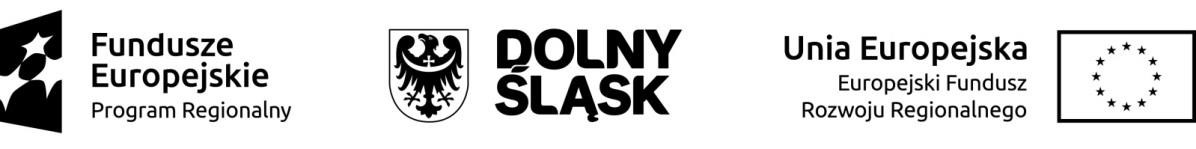 						Załącznik do Uchwały nr                                  	                                                                                   Zarządu Województwa Dolnośląskiego	                  z dnia        2020 r.REGULAMIN KONKURSURegionalny Program Operacyjny Województwa Dolnośląskiego 2014-2020Oś priorytetowa 3 Gospodarka niskoemisyjnaDziałanie 3.4 Wdrażanie strategii niskoemisyjnychPoddziałanie 3.4.2 Wdrażanie strategii niskoemisyjnych – ZIT WrOF3.4 b inwestycje ograniczające indywidualny ruch zmotoryzowany w centrach miast np. P&R, B&R, zintegrowane centra przesiadkowe, stacje ładowania pojazdów elektrycznych, stacje tankowania paliw alternatywnych (np. CNG, LNG, LPG), wspólny bilet3.4 d inwestycje ograniczające indywidualny ruch zmotoryzowany w centrach miast: drogi rowerowe, ciągi pieszo – roweroweNr naboru RPDS.03.04.02-IZ.00-02-384/20Wrocław, 2020 r.Spis treściSłownik skrótów i pojęćBeneficjent –  podmiot, o którym mowa w art. 2 pkt 10 lub art. 63 rozporządzenia ogólnego; w rozumieniu niniejszego Regulaminu (również) strona umowy o dofinansowanie/decyzji o dofinansowanie;Dofinansowanie – współfinansowanie UE;Dyrektywa OOŚ – Dyrektywa Parlamentu Europejskiego i Rady 2011/92/WE z dnia 13 grudnia 2011 r. w sprawie oceny skutków wywieranych przez niektóre przedsięwzięcia publiczne 
i prywatne na środowiskoEFS – Europejski Fundusz Społeczny;EFRR – Europejski Fundusz Rozwoju Regionalnego;Generator Wniosków (GWND) – aplikacja Generator Wniosków o dofinansowanie EFRR;IOK – Instytucja Organizująca Konkurs; JST – jednostka samorządu terytorialnego;IZ RPO WD – Instytucja Zarządzająca Regionalnym Programem Operacyjnym Województwa  Dolnośląskiego 2014-2020; KE – Komisja Europejska;  KM RPO WD 2014-2020 – Komitet Monitorujący Regionalny Program Operacyjny Województwa  Dolnośląskiego  2014-2020;  KOP – Komisja Oceny Projektów;  OOŚ – ocena oddziaływania na środowisko;Pomoc de minimis – pomoc zgodna z przepisami rozporządzenia Komisji (UE) nr 1407/2013 
z dnia 18 grudnia 2013 r. w sprawie stosowania art. 107 i 108 Traktatu o funkcjonowaniu Unii Europejskiej do pomocy de minimis (Dz. Urz. UE L 352 z 24.12.2013, str. 1) oraz 
z rozporządzeniem Komisji (UE) nr 360/2012 z dnia 25 kwietnia 2012 r. w sprawie stosowania art. 107 i 108 Traktatu o funkcjonowaniu Unii Europejskiej do pomocy de minimis przyznawanej przedsiębiorstwom wykonującym usługi świadczone w ogólnym interesie gospodarczym (Dz. Urz. UE L 114 z 26.04.2012, str. 8);Projekt – przedsięwzięcie w rozumieniu art. 2 pkt 18 ustawy wdrożeniowej,
zmierzające do osiągnięcia założonego celu określonego wskaźnikami, z określonym początkiem końcem realizacji, zgłoszone do objęcia albo objęte
współfinansowaniem UE jednego z funduszy strukturalnych albo Funduszu
Spójności w ramach programu operacyjnego;Projekt partnerski – projekt w rozumieniu art. 33 ustawy wdrożeniowej;Partner – podmiot w rozumieniu art. 33 ust. 1 ustawy wdrożeniowej, który jest wymieniony w zatwierdzonym wniosku o dofinansowanie projektu, realizujący wspólnie z Beneficjentem (i ewentualnie innymi Partnerami) projekt na warunkach określonych w porozumieniu albo umowie o partnerstwie i wnoszący do projektu zasoby ludzkie, organizacyjne, techniczne lub finansowe;PZP – Prawo Zamówień Publicznych;Rekompensata – zgodnie z definicją z rozporządzenia 1370/2007 - rekompensata z tytułu świadczenia usług publicznych oznacza każdą korzyść, zwłaszcza finansową, przyznaną bezpośrednio lub pośrednio przez właściwy organ z funduszy publicznych w okresie realizacji zobowiązania z tytułu świadczenia usług publicznych lub powiązaną z tym okresem;RPO WD 	2014-2020/Program – Regionalny Program Operacyjny Województwa Dolnośląskiego 2014-2020  – dokument zatwierdzony przez Komisję Europejską w dniu 18 grudnia 2014 r. (z późn. zm.);  SZOOP – Szczegółowy Opis Osi Priorytetowych RPO WD 2014-2020;  SNOW – System Naboru i Oceny Wniosków;UE – Unia Europejska;  Umowa Partnerstwa – Programowanie perspektywy finansowej 2014-2020 – Umowa Partnerstwa, dokument przyjęty przez Komisję Europejską 23 maja 2014 r. (z późn. zm.); UMWD – Urząd Marszałkowski Województwa Dolnośląskiego;   Ustawa wdrożeniowa – ustawa z dnia 11 lipca 2014 r. o zasadach realizacji programów w zakresie polityki spójności finansowanych w perspektywie finansowej 2014-2020 (tekst jedn.:  Dz. U. z 2018 r. poz. 1431 z późn. zm.);  WE – Wspólnota Europejska;  Wniosek o dofinansowanie projektu – formularz wniosku o dofinansowanie projektu wraz z załącznikami. Załączniki stanowią integralną część wniosku  o dofinansowanie projektu;  Wnioskodawca –  podmiot, który złożył wniosek o dofinansowanie;  ZIT – Zintegrowane Inwestycje Terytorialne, tj. instrument rozwoju terytorialnego, o którym mowa w art. 36 rozporządzenia ogólnego, który realizuje politykę rozwoju współpracy i integracji na obszarach funkcjonalnych największych miast, stanowiących ośrodki o największym potencjale społeczno-gospodarczym Dolnego Śląska, pełniących istotną rolę pod względem ekonomicznym i geograficznym oraz mających wyraźny wpływ na rozwój regionu. Instrument ZIT w Województwie Dolnośląskim jest realizowany na Wrocławskim Obszarze Funkcjonalnym (ZIT WrOF) oraz na obszarach funkcjonalnych głównych miast województwa: Wałbrzycha (ZIT Aglomeracji Wałbrzyskiej – ZIT AW) i Jeleniej Góry (ZIT Aglomeracji Jeleniogórskiej – ZIT AJ);ZWD – Zarząd Województwa Dolnośląskiego.Podstawy prawne oraz inne ważne dokumentyKonkurs jest prowadzony przede wszystkim w oparciu o niżej wymienione akty prawne, dokumenty programowe: Traktat o funkcjonowaniu Unii Europejskiej (Dz.U. C 326 z 26.10.2012, str.47) [TFUE];  Rozporządzenie Parlamentu Europejskiego i Rady (UE) nr 1303/2013 z dnia 17 grudnia 2013 r. ustanawiające wspólne przepisy dotyczące Europejskiego Funduszu Rozwoju Regionalnego, Europejskiego Funduszu Społecznego, Funduszu Spójności, Europejskiego Funduszu Rolnego na rzecz Rozwoju Obszarów Wiejskich oraz Europejskiego Funduszu Morskiego i Rybackiego oraz ustanawiające przepisy ogólne dotyczące Europejskiego Funduszu Rozwoju Regionalnego, Europejskiego Funduszu Społecznego, Funduszu Spójności i Europejskiego Funduszu Morskiego i Rybackiego oraz uchylające rozporządzenie Rady (WE) nr 1083/2006 (Dz. Urz. UE L 347 
z 20.12.2013, str. 320) [Rozporządzenie ogólne]; Rozporządzenie delegowane Komisji (UE) nr 480/2014 z dnia 3 marca 2014 r. uzupełniające rozporządzenie Parlamentu Europejskiego i Rady (UE) nr 1303/2013 ustanawiające wspólne przepisy dotyczące Europejskiego Funduszu Rozwoju Regionalnego, Europejskiego Funduszu Społecznego, Funduszu Spójności, Europejskiego Funduszu Rolnego na rzecz Rozwoju Obszarów Wiejskich oraz Europejskiego Funduszu Morskiego i Rybackiego oraz ustanawiające przepisy ogólne dotyczące Europejskiego Funduszu Rozwoju Regionalnego, Europejskiego Funduszu Społecznego, Funduszu Spójności i Europejskiego Funduszu Morskiego i Rybackiego [Rozporządzenie delegowane Komisji (UE)] (Dz. Urz. UE L 138 z 13.05.2014, str.5 ); Rozporządzenie Parlamentu Europejskiego i Rady (UE, Euratom) 2018/1046 z dnia 18 lipca 2018 r. w sprawie zasad finansowych mających zastosowanie do budżetu ogólnego Unii, zmieniające rozporządzenia (UE) nr 1296/2013, (UE) nr 1301/2013, (UE) nr 1303/2013, (UE) nr 1304/2013, (UE) nr 1309/2013, (UE) nr 1316/2013, (UE) nr 223/2014 i (UE) nr 283/2014 oraz decyzję nr 541/2014/UE, a także uchylające rozporządzenie (UE, Euratom) nr 966/2012 (Dz.  Urz. U EL 193 z 30.07.2018, str. 1) [Omnibus];Rozporządzenie Parlamentu Europejskiego i Rady (UE) nr 1301/2013 z dnia 17 grudnia 2013 r. w sprawie Europejskiego Funduszu Rozwoju Regionalnego i przepisów szczególnych dotyczących celu „Inwestycje na rzecz wzrostu i zatrudnienia” oraz w sprawie uchylenia rozporządzenia (WE) nr 1080/2006 (Dz. Urz. UE L 347 z 20.12.2013, str. 289) [Rozporządzenie EFRR];Rozporządzenie wykonawcze Komisji (UE) nr 215/2014 z dnia 7 marca 2014 r. ustanawiające zasady wykonania rozporządzenia Parlamentu Europejskiego i Rady (UE) nr 1303/2013 ustanawiającego wspólne przepisy dotyczące Europejskiego Funduszu Rozwoju Regionalnego, Europejskiego Funduszu Społecznego, Funduszu Spójności, Europejskiego Funduszu Rolnego na rzecz Rozwoju Obszarów Wiejskich oraz Europejskiego Funduszu Morskiego i Rybackiego oraz ustanawiającego przepisy ogólne dotyczące Europejskiego Funduszu Rozwoju Regionalnego, Europejskiego Funduszu Społecznego, Funduszu Spójności i Europejskiego Funduszu Morskiego i Rybackiego w zakresie metod wsparcia w odniesieniu do zmian klimatu, określania celów pośrednich i końcowych na potrzeby ram wykonania oraz klasyfikacji kategorii interwencji w odniesieniu do europejskich funduszy strukturalnych i inwestycyjnych (Dz. Urz. UE L 69 z 08.03.2014, str. 65, z późn. zm.);  Rozporządzenie Komisji (UE) nr 651/2014 z 17 czerwca 2014 roku uznające niektóre rodzaje pomocy za zgodne z rynkiem wewnętrznym w zastosowaniu art. 107 i 108 Traktatu (Dz. Urz. UE L 187 z 26.06.2014, s. 1, z późn. zm.) [GBER];  Rozporządzenie Komisji (UE) nr 1407/2013 z dnia 18 grudnia 2013 r. w sprawie stosowania art. 107 i 108 Traktatu o funkcjonowaniu Unii Europejskiej do pomocy de minimis (Dz. Urz. UE L 352 z 24.12.2013, s. 1);  Rozporządzenie (WE) nr 1370/2007 Parlamentu Europejskiego i Rady z dnia 23 października 2007 r. dotyczące usług publicznych w zakresie kolejowego i drogowego transportu pasażerskiego oraz uchylające rozporządzenia Rady (EWG) nr 1191/69 i (EWG) nr 1107/70 (Dz. U. UE L 315 z 03.12.2007 r., s. 1);Komunikat Komisji Europejskiej w sprawie wytycznych interpretacyjnych w odniesieniu do rozporządzenia (WE) nr 1370/2007 dotyczącego usług publicznych w zakresie kolejowego 
i drogowego transportu pasażerskiego (Dz. Urz. UE 2014 C 92/1);Ustawa z dnia 30 kwietnia 2004 r. o postępowaniu w sprawach dotyczących pomocy publicznej (tekst. jedn.: Dz. U. z 2019r. poz. 1063); Rozporządzenie Ministra Infrastruktury i Rozwoju z dnia 19 marca 2015 r. w sprawie udzielania pomocy de minimis w ramach regionalnych programów operacyjnych na lata 2014–2020 (Dz. U. z 2015 r. poz. 488 z późn. zm.); Rozporządzenie Rady Ministrów z dnia 29 marca 2010 r. w sprawie zakresu informacji przedstawianych przez podmiot ubiegający się o pomoc de minimis (Dz. U. Nr 53 poz. 312, z późn. zm.);Rozporządzenie Rady Ministrów z dnia 30 czerwca 2014 r. w sprawie ustalenia mapy pomocy regionalnej na lata 2014–2020 (Dz. U. z 2014 r. poz. 878);Dyrektywa Parlamentu Europejskiego i Rady 2011/92/UE z dnia 13 grudnia 2011 r. w sprawie oceny skutków wywieranych przez niektóre przedsięwzięcia publiczne i prywatne na środowisko (Dz. U. UE L 26 z 28.01.2012, s. 1, z późn. zm.); Ustawa z dnia 3 października 2008 r. o udostępnianiu informacji o środowisku i jego ochronie, udziale społeczeństwa w ochronie środowiska oraz o ocenach oddziaływania na środowisko (tekst. jedn.: Dz. U. z 2018 r. poz. 2081, z późn. zm.); Ustawa z dnia 11 lipca 2014 r. o zasadach realizacji programów w zakresie polityki spójności finansowanych w perspektywie finansowej 2014–2020 (tekst jedn.: Dz. U. z 2018 r. poz. 1431, 
z późn. zm.) [ustawa wdrożeniowa]; Ustawa z dnia 16 grudnia 2010 r. o publicznym transporcie zbiorowym (tekst jedn.: Dz. U. 
z 2019 r., poz. 2475, z późn. zm.);Ustawa  z dnia  21 marca  1985 r.  o drogach  publicznych (tekst jedn.: Dz. U. 2018, poz. 159, z późn. zm.);Ustawa z dnia 20 czerwca 1997 r. Prawo o ruchu drogowym (tekst jedn.: Dz.U. 2020 poz. 110);Ustawa z dnia 27 kwietnia 2001 r. Prawo ochrony środowiska (tekst jedn.: Dz. U. 2019, poz. 1396 z późn. zm.);Ustawa z dnia 7 lipca 1994 r. Prawo budowlane (tekst jedn.: Dz. U. z 2019 r. poz.1186 
z późn. zm.);Ustawa z dnia 29 stycznia 2004 r. – Prawo zamówień publicznych (tekst jedn.: Dz. U. z 2019 r. poz. 1843, z późn. zm.); Ustawa z dnia 8 marca 1990 r. o samorządzie gminnym (tekst jedn.: Dz. U. z 2019 r. poz. 506, z późn. zm.); Ustawa z dnia 5 czerwca 1998 r. o samorządzie powiatowym (tekst jedn.: Dz. U. z 2019 r. poz. 511, z późn. zm.); Ustawa z dnia 5 czerwca 1998 r. o samorządzie województwa (tekst jedn.: Dz. U. z 2019 r. poz. 512, z późn. zm.); Ustawa z dnia 27 sierpnia 2009 r. o finansach publicznych (tekst. jedn.: Dz. U. z 2019 r. poz. 869, z późn. zm.); Ustawa z dnia 29 września 1994 r. o rachunkowości (tekst. jedn.: Dz. U. z 2019 r., poz. 351);  Ustawa z dnia 11 marca 2004 r. o podatku od towarów i usług (tekst. jedn.: Dz. U. z 2020 r. poz. 106); Ustawa z dnia 6 września 2001 r. o dostępie do informacji publicznej (tekst. jedn.: Dz. U. z 2019 r. poz. 1429); Ustawa z dnia 14 czerwca 1960 r. Kodeks postępowania administracyjnego (tekst jedn.: Dz. U. z 2019 r. poz. 1133, z późn. zm.); Ustawa z dnia 30 sierpnia 2002 r. – Prawo o postępowaniu przed sądami administracyjnymi (tekst. jedn.: Dz. U. z 2019 r. poz. 2325, z późn. zm.); Ustawa z dnia 23 listopada 2012 r. Prawo pocztowe (tekst jedn.: Dz. U. z 2018 r. poz. 2188, z późn. zm.); Rozporządzenie Ministra Infrastruktury z dnia 12 kwietnia 2002 r. w sprawie warunków technicznych, jakim powinny odpowiadać budynki i ich usytuowanie (Dz. U. z 2019 r. poz. 1065);Rozporządzenie Ministra Transportu i Gospodarki Morskiej z dnia 2 marca 1999 r. w sprawie warunków technicznych, jakim powinny odpowiadać drogi publiczne i ich usytuowanie (Dz. U. 2016 poz. 124 z późn. zm.);Rozporządzenie Rady Ministrów z dnia 10 września 2019 r. w sprawie przedsięwzięć mogących znacząco oddziaływać na środowisko (tekst jedn.: Dz. U. z 2019 r. poz. 1839); Umowa Partnerstwa – Programowanie perspektywy finansowej 2014-2020 – Umowa Partnerstwa, dokument przyjęty przez Komisję Europejską 23 maja 2014 r. (z późn. zm.); Strategia Rozwoju Województwa Dolnośląskiego 2030;Strategia Zintegrowanych Inwestycji Terytorialnych Wrocławskiego Obszaru FunkcjonalnegoRegionalny Program Operacyjny Województwa Dolnośląskiego 2014-2020 przyjęty uchwałą nr 41/V/15 Zarządu Województwa Dolnośląskiego z dnia 21 stycznia 2015 r., w związku z decyzją Komisji Europejskiej nr C (2014) 10191 z dnia 18 grudnia 2014 r., z późn. zm.; Szczegółowy opis osi priorytetowych Regionalnego Programu Operacyjnego Województwa Dolnośląskiego 2014-2020 – wersja 50 z dnia 27 stycznia 2020 r.;Kryteria wyboru projektów w ramach Regionalnego Programu Operacyjnego Województwa Dolnośląskiego 2014-2020, zatwierdzone Uchwałą nr 2/15 Komitetu Monitorującego RPO WD 2014-2020 z dnia 6 maja 2015 r., z późn. zm.;Wytyczne, o których mowa w art. 5 ust. 1 ustawy wdrożeniowej, w szczególności Wytyczne w zakresie dofinansowania z programów operacyjnych podmiotów realizujących obowiązek świadczenia usług publicznych w transporcie zbiorowym oraz Wytyczne w zakresie zagadnień związanych z przygotowaniem projektów inwestycyjnych, w tym projektów generujących dochód i projektów hybrydowych na lata 2014-2020;Ustawa z 4 kwietnia 2019 r. o dostępności cyfrowej stron internetowych i aplikacji mobilnych podmiotów publicznych (Dz. U. z 2019 r. poz. 848 z późn. zm.);Ustawa z dnia 19 lipca 2019 r. o zapewnianiu dostępności osobom ze szczególnymi potrzebami (Dz.U. z 2019 r. poz. 1696 z późn. zm.);Poradnik opublikowany przez Ministerstwo Rozwoju „Realizacja zasady równości szans i niedyskryminacji, w tym dostępności dla osób z niepełnosprawnościami” oraz inne dokumenty dotyczące dostępności realizowanych projektów dla osób  z niepełnosprawnościami znajdujące się na stronie www.power.gov.pl/dostepnosc;Poradnik przygotowania inwestycji z uwzględnieniem zmian klimatu, ich łagodzenia i przystosowania do tych zmian oraz odporności na klęski żywiołowe przygotowany przez Departament Zrównoważonego Rozwoju w Ministerstwie Środowiska zamieszczony na stronie klimada.mos.gov.pl [zakładka „Dokumenty”].Postanowienia ogólneRegulamin w szczególności określa cel i zakres konkursu, zasady jego organizacji, warunki uczestnictwa, sposób wyboru projektów oraz pozostałe informacje niezbędne podczas przygotowywania wniosków o dofinansowanie realizacji projektu w ramach Regionalnego Programu Operacyjnego Województwa Dolnośląskiego 2014-2020 – Oś priorytetowa 3 Gospodarka niskoemisyjna, Działanie 3.4 Wdrażanie strategii niskoemisyjnych, Poddziałanie 3.4.2 Wdrażanie strategii niskoemisyjnych – ZIT WrOFNabór w trybie konkursowym – dla wnioskodawców / beneficjentów realizujących przedsięwzięcia na terenie Wrocławskiego Obszaru Funkcjonalnego określonego 
w Strategii ZIT WrOF.Regulamin oraz wszystkie niezbędne do złożenia w konkursie dokumenty są dostępne na stronie internetowej RPO WD 2014-2020: www.rpo.dolnyslask.pl   www.funduszeeuropejskie.gov.pl, www.zitwrof.pl Przystąpienie do konkursu jest równoznaczne z akceptacją przez Wnioskodawcę postanowień Regulaminu. W kwestiach nieuregulowanych niniejszym regulaminem konkursu, zastosowanie mają odpowiednie przepisy prawa polskiego i Unii Europejskiej. Wybór projektów do dofinansowania jest przeprowadzany w sposób przejrzysty, rzetelny  i bezstronny. Wnioskodawcom zapewniony jest równy dostęp do informacji o warunkach i sposobie wyboru projektów do dofinansowania oraz równe traktowanie. Do postępowania w zakresie ubiegania się o dofinansowanie oraz udzielania dofinansowania nie stosuje się ustawy z dnia 14 czerwca 1960 r. – Kodeks postępowania administracyjnego, z wyjątkiem przepisów dotyczących wyłączenia pracowników organu, sposobu obliczania terminów, doręczenia pisemnej informacji do Wnioskodawcy (w szczególności o zakończeniu oceny jego projektu i jej wyniku).Wszelkie terminy realizacji określonych czynności wskazane w regulaminie konkursu, jeśli nie wskazano inaczej, wyrażone są w dniach kalendarzowych. Jeżeli koniec terminu przypada na dzień ustawowo wolny od pracy lub sobotę, za ostatni dzień terminu uważa się najbliższy następny dzień roboczy. Pełna nazwa i adres właściwej Instytucji Organizującej KonkursInstytucją Organizującą Konkurs [IOK] jest Zarząd Województwa Dolnośląskiego, pełniący funkcję Instytucji Zarządzającej Regionalnym Programem Operacyjnym Województwa Dolnośląskiego 2014-2020 [IZ RPO WD] oraz Gmina Wrocław pełniąca funkcję Instytucji Pośredniczącej w ramach instrumentu Zintegrowane Inwestycje Terytorialne Wrocławskiego Obszaru Funkcjonalnego [ZIT WrOF]Zadania związane z naborem realizuje Departament Funduszy Europejskich w Urzędzie Marszałkowskim Województwa Dolnośląskiego – ul. Mazowiecka 17, 50-412 WrocławorazGmina Wrocław pełniąca funkcję Instytucji Pośredniczącej, pl. Nowy Targ 1-8, kod pocztowy 50-141 Wrocław.Porozumienie zawarte pomiędzy IZ RPO WD a Gminą Wrocław pełniącą funkcję lidera ZIT WrOF i pełniącą funkcję Instytucji Pośredniczącej, w ramach instrumentu Zintegrowane Inwestycje Terytorialne RPO WD, reguluje zasady współpracy (prawa i obowiązki) w ramach ww. konkursuPrzedmiot konkursu, w tym typy projektów podlegających dofinansowaniuPrzedmiotem konkursu jest realizowany na terenie ZIT WrOF typ projektu określony dla Działania 3.4 Wdrażanie strategii niskoemisyjnych, Poddziałania 3.4.2 Wdrażanie strategii niskoemisyjnych Osi Priorytetowej 3 Gospodarka niskoemisyjna, dotyczący:3.4 b inwestycje ograniczające indywidualny ruch zmotoryzowany w centrach miast np. P&R, B&R, zintegrowane centra przesiadkowe, stacje ładowania pojazdów elektrycznych, stacje tankowania paliw alternatywnych (np. CNG, LNG, LPG), wspólny bilet (przy czym stacje ładowania pojazdów elektrycznych / tankowania paliw alternatywnych, wspólny bilet itp. nie mogą stanowić samodzielnego elementu projektu lecz jedynie uzupełniający, poniżej 49% wartości wydatków kwalifikowalnych projektu) itp.3.4 d inwestycje ograniczające indywidualny ruch zmotoryzowany w centrach miast: drogi rowerowe, ciągi pieszo – rowerowe przy czym możliwe jest  finansowanie samego ciągu pieszego (ale nie może on stanowić odrębnego projektu, a jedynie element uzupełniający), jeśli jego separacja od ciągu rowerowego wynika z warunków lokalnych, np. ciąg pieszo – rowerowy prowadzi do skrzyżowania, za którym nie ma możliwości kontynuowania ciągu łącznie i istnieje konieczność oddzielenia drogi dla rowerów od ciągu pieszego – na tym odcinku możliwa jest inwestycja również w ciąg pieszy. Koszt takiego wydzielonego ciągu pieszego powinien zawsze stanowić mniej niż 49% całkowitych wydatków kwalifikowalnych w projekcie przeznaczonych na drogi rowerowe.Możliwe jest łączenie ww. typów projektów.Przez drogi rowerowe należy rozumieć drogi dla rowerów, zgodnie z definicją z ustawy z dnia 20 czerwca 1997 r. Prawo o ruchu drogowym. Drogami dla rowerów nie są pasy ruchu dla rowerów:droga dla rowerów – droga lub jej część przeznaczona do ruchu rowerów, oznaczona odpowiednimi znakami drogowymi; droga dla rowerów jest oddzielona od innych dróg lub jezdni tej samej drogi konstrukcyjnie lub za pomocą urządzeń bezpieczeństwa ruchu drogowego;pas ruchu dla rowerów – część jezdni przeznaczona do ruchu rowerów w jednym kierunku, oznaczona odpowiednimi znakami drogowymi.Przez inwestycje ograniczające ruch w centrach miast nie należy rozumieć wyłącznie inwestycji zlokalizowanych w centrach miast – istotne jest oddziaływanie na centra miast. Inwestycje w infrastrukturę drogową transportu publicznego mogą stanowić element uzupełniający w projekcie o wartości nie przekraczającej 35% wartości wydatków kwalifikowalnych – pod warunkiem spełniania poniższych warunków:elementy drogowe w projekcie przeznaczone są wyłącznie dla transportu publicznego lub nadają priorytet transportowi publicznemu, np. buspasy, obiekty przeznaczone dla transportu publicznego (tunele, wiadukty) – nie jest możliwe sfinansowanie zakresu rzeczowego projektu, który nie służy bezpośrednio transportowi publicznemu;przebudowa skrzyżowań w celu ułatwienia i/lub nadania priorytetu transportowi publicznemu w ruchu, np. pasy skrętów dla autobusów, śluzy na skrzyżowaniach itp.;infrastruktura drogowa przy pętlach autobusowych / tramwajowych, stacjach kolejowych lub parkingach P&R i B&R – odcinki dróg łączące takie terminale bezpośrednio z siecią dróg miejskich.Nie przewiduje się realizacji samodzielnych projektów drogowych.Limity powyższe nie sumują się – elementy uzupełniające w projekcie zawsze powinny stanowić mniej niż 49% wydatków kwalifikowalnych, jeśli np. projekt składa się z budowy centrum przesiadkowego, drogi prowadzącej do centrum oraz stacji ładowania pojazdów elektrycznych, wówczas wydatki na centrum przesiadkowe powinny stanowić więcej niż 51% wydatków kwalifikowalnych, wydatki na drogę – do 35%, a pozostałą część – wydatki na stacje ładowania pojazdów elektrycznych.Inwestycje w transport miejski w ramach działania będą przyczyniać się do osiągnięcia niskoemisyjnej i zrównoważonej mobilności w miastach. Muszą one wynikać z przygotowanych przez samorządy planów, zawierających odniesienia do kwestii przechodzenia na bardziej ekologiczne i zrównoważone systemy transportowe w miastach. Funkcję takich dokumentów mogą pełnić plany dotyczące gospodarki niskoemisyjnej lub plany mobilności miejskiej. Dokumenty te powinny określać lokalne uwarunkowania oraz kierunki planowanych interwencji na danym obszarze i w zależności od zidentyfikowanych potrzeb zawierać odniesienia lub wskazywać adekwatne obowiązujące dokumenty zawierające odniesienia do takich kwestii, jak np.: zbiorowy transport pasażerski, transport niezmotoryzowany, intermodalność, transport drogowy, zarzadzanie mobilnością, wykorzystanie inteligentnych systemów transportowych (ITS), logistyka miejska, bezpieczeństwo ruchu drogowego w miastach, wdrażanie nowych wzorców użytkowania czy promocja ekologicznie czystych i energooszczędnych pojazdów (czyste paliwa i pojazdy).Plan Gospodarki Niskoemisyjnej powinien zostać przyjęty do realizacji uchwałą rady gminy, właściwej dla miejsca realizacji projektu. Jeśli projekt realizowany jest na obszarze kilku gmin, powinien być ujęty w planach właściwych gmin.Ocena dokonywana jest na podstawie zaświadczenia / oświadczenia  wydanego przez właściwy urząd gminy (obowiązkowy załącznik do wniosku o dofinansowanie). Zaświadczenie (poświadczenie, potwierdzenie) obligatoryjnie zawiera: informację o tym że projekt wynika z Planu Gospodarki Niskoemisyjnej, przyjętego do realizacji uchwałą rady gminy;krótkie uzasadnienie merytoryczne;numer uchwały przyjmującej PGN do realizacji. Jeżeli zaświadczenie wydane jest na podstawie Kodeksu Postępowania Administracyjnego (Dział VII Wydawanie zaświadczeń) powyższe elementy nie są wymagane.Wszystkie przedsięwzięcia muszą uwzględniać konieczność dostosowania infrastruktury i wyposażenia do potrzeb osób z niepełnosprawnościami (jako obowiązkowy element projektu). Sfinansowana w ramach projektu, szeroko rozumiana infrastruktura (w tym technologie i systemy informacyjno-komunikacyjne) ma zwiększać dostępność i eliminować bariery dla osób z niepełnosprawnościami oraz być zgodna z zapisami „Wytycznych w zakresie realizacji zasady równości szans i niedyskryminacji, w tym dostępności dla osób z niepełnosprawnościami oraz zasady równości szans kobiet i mężczyzn w ramach funduszy unijnych na lata 2014-2020” zwłaszcza w zakresie stosowania standardów dostępności dla polityki spójności na lata 2014-2020.Dopuszcza się w uzasadnionych przypadkach, neutralny wpływ produktów projektu na zasadę niedyskryminacji (w tym niedyskryminacji ze względu na niepełnosprawność). Jeżeli Wnioskodawca uznaje, że jego projekt ma neutralny wpływ na realizację tej zasady, wówczas taką deklarację wraz z uzasadnieniem powinien zawrzeć w treści wniosku o dofinansowanie. Neutralność produktu projektu musi wynikać wprost z zapisów wniosku o dofinansowanie. Należy także zwrócić uwagę na to, iż o pozytywnym wpływie na zasadę niedyskryminacji świadczy także zastosowanie w zlecanych w ramach projektu zamówieniach publicznych klauzul społecznych (dotyczących osób z niepełnosprawnościami) a także dostępna dla osób z niepełnosprawnościami strona internetowa. Nie zwalnia to jednak Wnioskodawcy z konieczności dostosowania infrastruktury i wyposażenia do potrzeb osób z niepełnosprawnościami. Wypełniając wniosek o dofinansowanie, należy zapoznać się z zapisami „Wytycznych w zakresie realizacji zasady równości szans i niedyskryminacji, w tym dostępności dla osób z niepełnosprawnościami oraz zasady równości szans kobiet i mężczyzn w  ramach funduszy unijnych na lata 2014–2020” oraz materiałami znajdującymi się na stronie internetowej: www.power.gov.pl/dostepnosc oraz w zakładce [Dowiedz się więcej o Programie] -> [Poznaj Fundusze Europejskie bez barier] znajdującej się na stronie internetowej RPO WD: http://rpo.dolnyslask.pl/o-projekcie/poznaj-fundusze-europejskie-bez-barier/, w tym 
z Poradnikiem opublikowanym przez Ministerstwo Inwestycji i Rozwoju „Realizacja zasady równości szans i niedyskryminacji, w tym dostępności dla osób z niepełnosprawnościami”. Ponadto zwraca się uwagę, że obowiązują również nowe przepisy prawa krajowego w zakresie dostępności, tj. ustawa z 4 kwietnia 2019 r. o dostępności cyfrowej stron internetowych i aplikacji mobilnych podmiotów publicznych, która nakłada obowiązek spełnienia przez podmioty publiczne wymagań w zakresie dostępności cyfrowej stron internetowych i aplikacji mobilnych zgodnie z wymogami zawartymi w ust. 1 art. 5 . Przedmiotowa ustawa odwołuje się do standardów WCAG 2.1 AA i rozszerza wymagania zawarte w „Standardach dostępności dla polityki spójności 2014-2020”, będące załącznikiem nr 2 do ww. wytycznych (standardy te dotyczyły WCAG 2.0 AA). Ponadto obowiązuje ustawa z dnia 19 lipca 2019 r. o zapewnianiu dostępności osobom ze szczególnymi, która nakłada również inne obowiązki skierowane przede wszystkim do podmiotów sektora finansów publicznych dotyczące m.in. dostępności architektonicznej. Wymienione minimalne wymogi stanowią uzupełnienie wymogów stawianych w załączniku nr 2 do „Wytycznych w zakresie równości szans i niedyskryminacji, w tym dostępności dla osób z niepełnosprawnościami oraz zasady równości szans kobiet i mężczyzn w ramach funduszy unijnych na lata 2014-2020”.Warunki oraz preferencje w zakresie realizacji projektów szczegółowo określają „Kryteria wyboru projektów w ramach RPO WD 2014-2020”, zatwierdzone Uchwałą nr 2/15 Komitetu Monitorującego RPO WD 2014-2020 z dnia 6 maja 2015 r. z późn. zm., zamieszczone na stronie internetowej RPO WD: http://rpo.dolnyslask.pl/posiedzenia-i-uchwaly/ [„Wyciąg z Kryteriów wyboru projektów” obowiązujących dla naboru stanowi Załącznik nr 1 do niniejszego Regulaminu].Kategorie interwencji dla niniejszego konkursu:043 Infrastruktura na potrzeby czystego transportu miejskiego i jego promocja (w tym wyposażenie i tabor)090 Ścieżki rowerowe i piesze.Typy Wnioskodawców/Beneficjentów oraz PartnerówO dofinansowanie w ramach konkursu mogą ubiegać się:jednostki samorządu terytorialnego, ich związki i stowarzyszenia; jednostki organizacyjne jst; jednostki sektora finansów publicznych, inne niż wymienione powyżej; przedsiębiorcy będący zarządcami infrastruktury lub świadczący usługi w zakresie transportu zbiorowego na terenach miejskich i podmiejskich;organizacje pozarządowe; PGL Lasy Państwowe i jego jednostki organizacyjne. Partnerem w projekcie może być tylko podmiot wskazany powyżej.W ramach konkursu o dofinansowanie nie mogą ubiegać się podmioty: które zostały wykluczone z możliwości otrzymania środków przeznaczonych na realizację programów finansowanych z udziałem środków europejskich, na podstawie art. 207 o finansach publicznych; na których ciąży obowiązek zwrotu pomocy wynikający z decyzji KE uznającej pomoc za niezgodną z prawem oraz ze wspólnym rynkiem w rozumieniu art. 107 TFUE; karane na mocy zapisów ustawy z dnia 15 czerwca 2012 r. o skutkach powierzania wykonywania pracy cudzoziemcom przebywającym wbrew przepisom na terytorium Rzeczpospolitej Polskiej, zakazem dostępu do środków, o których mowa w art. 5 ust. 3 pkt 1 i 4 ustawy z dnia 27 sierpnia 2009 r. o finansach publicznych; karane na podstawie art. 9 ust. 1 pkt 2a ustawy z dnia 28 października 2002 r. o odpowiedzialności podmiotów zbiorowych za czyny zabronione pod groźbą kary;przedsiębiorstwa w trudnej sytuacji w rozumieniu unijnych przepisów dotyczących pomocy państwa.Powyższe wykluczenia dotyczą zarówno Wnioskodawców / Beneficjentów, jak również Partnerów projektu.  Kwota przeznaczona na dofinansowanie projektów w konkursieAlokacja przeznaczona na konkurs wynosi 4 664 941 EUR, tj. 20 000 001,55 PLN (zgodnie z obowiązującym w lutym 2020 r. kursem Europejskiego Banku Centralnego (EBC), tj. 1 EUR = 4,2873 PLN), w tym zabezpiecza się na procedurę odwoławczą 15% kwoty przeznaczonej na konkurs.W sytuacji, gdy w konkursie nie ma negatywnie ocenionych projektów na żadnym etapie oceny oraz dostępna alokacja pozwala na dofinansowanie w pełnej wnioskowanej wysokości wszystkich projektów, wybór może zostać dokonany na pełną kwotę alokacji przeznaczonej na nabór.Ze względu na kurs euro kwota dostępnej alokacji może ulec zmianie. Dokładna kwota dofinansowania zostanie określona na etapie zatwierdzania listy ocenionych projektów, tj. rozstrzygnięcia konkursu (wyboru do dofinansowania).Kwota alokacji do czasu rozstrzygnięcia naboru może ulec zmniejszeniu również ze względu na wybór w ramach Działania projektów do dofinansowania w wyniku przeprowadzonej procedury odwoławczej.IOK może zwiększyć kwotę przeznaczoną na dofinansowanie projektów w konkursie w trakcie trwania naboru (poprzez zmianę Regulaminu konkursu) lub po rozstrzygnięciu konkursu –  z uwzględnieniem możliwości dofinansowania kolejnych projektów na liście według liczby otrzymanych punktów, zgodnie z zasadą równego traktowania (dofinansowanie wszystkich projektów, które uzyskały wymaganą liczbę punktów albo dofinansowanie kolejno projektów, które uzyskały wymaganą liczbę punktów oraz taką samą ocenę, z ew. uwzględnieniem kryterium rozstrzygającego).Warunki stosowania uproszczonych form rozliczania wydatków i planowany zakres systemu zaliczekNie przewiduje się stosowania uproszczonych form rozliczania wydatków. Możliwość zaliczki:do 40 % przyznanej kwoty dofinansowania EFRR – wszyscy Beneficjenci, z zastrzeżeniem pkt 2).do 100% przyznanej kwoty dofinansowania EFRR, w przypadku realizacji projektu przez: Województwo Dolnośląskie (dotyczy projektu własnego i realizacji zadania z zakresu administracji rządowej, określonego przepisami prawa),podmiot, dla którego Województwo Dolnośląskie jest organem założycielskim, organizatorem lub współorganizatorem, lub w którym posiada udziały bądź akcjeWarunki uwzględniania dochodu w projekcieZgodnie z wydanymi przez Ministra Rozwoju i Finansów „Wytycznymi w zakresie zagadnień związanych z przygotowaniem projektów inwestycyjnych, w tym projektów generujących dochód i projektów hybrydowych na lata 2014-2020” (luka w finansowaniu) z dnia 10 stycznia 2019 r., dostępnymi na stronie: http://www.funduszeeuropejskie.gov.pl/strony/o-funduszach/dokumenty/wytyczne-ministra-infrastruktury-i-rozwoju-w-zakresie-zagadnien-zwiazanych-z-przygotowaniem-projektow-inwestycyjnych-w-tym-projektow-generujacych-dochod-i-projektow-hybrydowych-na-lata-2014-2020-1/.Pomoc publiczna i pomoc de minimisPomocą publiczną jest wszelka pomoc, która spełnia jednocześnie wszystkie przesłanki:beneficjentem wsparcia jest przedsiębiorca w rozumieniu prawa unijnego;jest udzielona za pośrednictwem lub ze źródeł państwowych w jakiejkolwiek formie;stanowi korzyść dla beneficjenta oraz jest selektywna, tj. uprzywilejowuje niektórych przedsiębiorców lub produkcję niektórych towarów;zakłóca lub grozi zakłóceniem konkurencji poprzez sprzyjanie niektórym przedsiębiorcom;wpływa na wymianę handlową pomiędzy Państwami Członkowskimi Unii Europejskiej.Przed wypełnieniem wniosku należy przeanalizować projekt pod kątem wystąpienia pomocy publicznej. Obowiązek dokonania tej analizy spoczywa na Wnioskodawcy. Jeśli projekt / element projektu dotyczy budowy i/lub modernizacji komercyjnie wykorzystywanej infrastruktury służącej do komunikacji zbiorowej i wnioskodawca zdecyduje się na realizację projektu / elementu projektu z wykorzystaniem przepisów dot. rekompensaty, występowanie pomocy publicznej należy zweryfikować także w oparciu o tzw. Kryteria Altmark, zgodnie 
z wytycznymi w zakresie dofinansowania z programów operacyjnych podmiotów realizujących obowiązek świadczenia usług publicznych w transporcie zbiorowym.W przypadku wsparcia stanowiącego pomoc publiczną, udzielaną w ramach realizacji programu, znajdą zastosowanie właściwe przepisy prawa unijnego i krajowego dotyczące zasad udzielania tej pomocy, obowiązujące w momencie udzielania wsparcia:rozporządzenie Komisji (UE) nr 651/2014 z dn. 17 czerwca 2014 r. uznające niektóre rodzaje pomocy za zgodne z rynkiem wewnętrznym w zastosowaniu art. 107 i 108 Traktatu [GBER] - pomoc inwestycyjna na infrastrukturę lokalną (art. 56); rozporządzenie Ministra Infrastruktury i Rozwoju z dnia 5 sierpnia 2015 r. w sprawie udzielania pomocy inwestycyjnej na infrastrukturę lokalną w ramach regionalnych programów operacyjnych na lata 2014–2020;rozporządzenie Komisji (UE) nr 1407/2013 z dnia 18 grudnia 2013 r. w sprawie stosowania art. 107 i 108 Traktatu o funkcjonowaniu Unii Europejskiej do pomocy de minimis;rozporządzenie Ministra Infrastruktury i Rozwoju z dnia 19 marca 2015 r. w sprawie udzielania pomocy de minimis w ramach regionalnych programów operacyjnych na lata 2014–2020 (Dz. U. z 2015 r. poz. 488); rozporządzenie  (WE)  nr  1370/2007  Parlamentu  Europejskiego  i  Rady  z 23 października 2007 r. dotyczącego usług  publicznych  w  zakresie  kolejowego 
i  drogowego  transportu pasażerskiego  oraz  uchylającego  rozporządzenia  Rady – 
w odniesieniu do okresu po 3 grudnia 2009 r. - pomoc publiczna w formie rekompensaty w dziedzinie transportu zbiorowego;Komunikat Komisji Europejskiej w sprawie wytycznych interpretacyjnych w odniesieniu do rozporządzenia (WE) nr 1370/2007 dotyczącego usług publicznych w zakresie kolejowego i drogowego transportu pasażerskiego;Wytyczne w zakresie dofinansowania z programów operacyjnych podmiotów realizujących obowiązek świadczenia usług publicznych w transporcie zbiorowym.Jeżeli przy realizacji projektu zakłada się występowanie w projekcie zakresu / elementów noszących znamiona pomocy publicznej, to w takiej sytuacji istnieje możliwość realizacji projektów „mieszanych”, tzn. objętych w części pomocą publiczną, a w części wsparciem niestanowiącym pomocy.  W takich przypadkach wnioskodawca zobowiązany jest przedstawić metodologię wyodrębnienia elementów projektu przyporządkowanych do działalności gospodarczej 
i niegospodarczej wnioskodawcy. Przykładowo może to być proporcja liczona powierzchnią, wielkością przychodów, wyodrębnienie wydatków.  W powyższym przypadku należy pamiętać o konieczności prowadzenia rozdzielnej rachunkowości dla działalności gospodarczej i niegospodarczej – przez cały okres realizacji projektu i okres trwałości. Konsekwencją niedochowania powyższych warunków w okresie trwałości projektu może być częściowy lub całkowity zwrot dofinansowania. W przypadku projektów „mieszanych” konieczność spełnienia „efektu zachęty” oznacza rozpoczęcie realizacji całego projektu po złożeniu wniosku o dofinansowanie. W razie niespełnienia wyżej wymienionych warunków, kwalifikowalne będą jedynie wydatki odnoszące się do części niegospodarczej. Wydatki odnoszące się do części gospodarczej zostaną w całości uznane za niekwalifikowalne. W przypadku projektów „mieszanych”, wydatki dotyczące części wspólnej (m.in. promocja, dokumentacja) należy uznać za kwalifikowalne proporcjonalnie do udziału wydatków niegospodarczych w całości wydatków odnoszących się do części inwestycyjnej. Pomocą de minimis jest pomoc, która ze względu na niewielką wartość nie wpływa na wymianę gospodarczą między krajami członkowskimi lub nie zakłóca konkurencji.Kwota pomocy de minimis nie może przekroczyć 200 000 EUR na Beneficjenta / Partnera 
(w projektach partnerskich) - jest to maksymalny limit pomocy de minimis jaki może otrzymać dany podmiot w okresie 3 lat. W przypadku projektów objętych pomocą de minimis należy zatem zweryfikować, czy całkowita kwota pomocy de minimis dla danego podmiotu (Beneficjenta / Partnera) w okresie trzech lat podatkowych –  z uwzględnieniem wnioskowanej kwoty pomocy de minimis oraz pomocy de minimis otrzymanej z innych źródeł – nie przekracza równowartości 200 000 EUR. IOK zastrzega sobie prawo do weryfikacji informacji o otrzymanej przez Wnioskodawcę pomocy de minimis w oparciu o dane dostępne w systemie SUDOP (Systemie Udostępniania Danych 
o Pomocy Publicznej, dostępnym pod adresem https://sudop.uokik.gov.pl/home) – na etapie oceny wniosku o dofinansowanie, a następnie – w przypadku pozytywnej oceny i wyboru projektu do dofinansowania – przed podpisaniem umowy o dofinansowanie/ podjęciem decyzji o dofinansowaniu. Stwierdzenie przekroczenia dopuszczalnej kwoty pomocy de minimis będzie skutkowało zmniejszeniem dofinansowania albo odpowiednio negatywną oceną wniosku lub odmową zawarcia umowy/podjęcia decyzji o dofinansowaniu. UWAGA: wnioskodawca zobowiązany jest do przedstawienia dokumentacji potwierdzającej zgodność projektu z unijnymi przepisami o pomocy publicznej (jeżeli dotyczy), w szczególności zgodność pomocy publicznej udzielanej ze środków funduszy UE w formie rekompensaty 
z tytułu świadczenia usług publicznych z rynkiem wewnętrznym UE, spełniającej wymogi określone w rozdziale 6 – 7 Wytycznych w zakresie dofinansowania z programów operacyjnych podmiotów realizujących obowiązek świadczenia usług publicznych w transporcie zbiorowym 
(z wyjątkiem podrozdziału 6.1 Wytycznych). Wszystkie ww. regulacje dotyczące pomocy publicznej dostępne są na stronie www.funduszeeuropejskie.gov.plMaksymalna wartość wydatków kwalifikowalnych projektuNie dotyczy.Minimalna wartość wnioskowanego dofinansowaniaMinimalna wartość wnioskowanego dofinansowania:.500 000 PLN Maksymalna wartość wnioskowanego dofinansowaniaWnioskowana w projekcie wartość dofinansowania w ramach konkursu nie może być większa niż alokacja przeznaczona na konkurs, pomniejszona o kwotę przeznaczoną na odwołania, tj. 17 000 001,32 PLN.Maksymalny dopuszczalny poziom dofinansowania projektu lub maksymalna dopuszczalna kwota  dofinansowania projektuMaksymalny poziom dofinansowania UE na poziomie projektu wynosi: w przypadku projektu nieobjętego pomocą publiczną – maksymalnie 85% kosztów kwalifikowalnych (z uwzględnieniem dochodu poprzez zastosowanie tzw. metodyki luki finansowej, o której mowa w art. 61 ust. 1-7 rozporządzenia 1303  – jeśli dotyczy);w przypadku projektu objętego pomocą de minimis, maksymalny poziom dofinansowania wyniesie 85% kosztów kwalifikowalnych z zastrzeżeniem, że całkowita kwota pomocy de minimis dla danego podmiotu (Beneficjenta / Partnera) w okresie trzech lat podatkowych (z uwzględnieniem wnioskowanej kwoty pomocy de minimis oraz pomocy de minimis otrzymanej z innych źródeł) nie może przekroczyć równowartości 200 tys. euro;w przypadku pomocy inwestycyjnej na infrastrukturę lokalną kwota dofinansowania nie przekracza różnicy między kosztami kwalifikowalnymi a zyskiem operacyjnym 
z inwestycji (ale nie więcej niż 85% kosztów kwalifikowalnych);w przypadku rekompensaty – nie więcej niż 85% orazjeśli nie stanowi pomocy publicznej – zgodnie z wyliczeniem rekompensaty 
i z uwzględnieniem dochodu (poprzez zastosowanie tzw. metodyki luki finansowej, o której mowa w art. 61 ust. 1-7 rozporządzenia 1303 - jeśli dotyczy);jeśli stanowi pomoc publiczną - zgodnie z wyliczeniem rekompensaty.Minimalny wkład własny jako % wydatków kwalifikowalnychMinimalny wkład własny (pokryty ze środków własnych lub innych źródeł finansowania) wynosi: w przypadku projektu bez pomocy publicznej - 15 % kosztów kwalifikowalnych;w przypadku pozostałych projektów - zgodnie z poziomem wynikającym z kalkulacji luki finansowej i/lub rekompensaty lub poziomu pomocy publicznej / de minimis.z zastrzeżeniem, że całkowita kwota pomocy de minimis dla danego podmiotu (Beneficjenta / Partnera) w okresie trzech lat podatkowych (z uwzględnieniem wnioskowanej kwoty pomocy de minimis oraz pomocy de minimis otrzymanej z innych źródeł) nie może przekroczyć równowartości 200 000 EUR.Termin, miejsce i forma składania wniosków o dofinansowanie projektuWnioskodawca wypełnia wniosek o dofinansowanie za pośrednictwem aplikacji Generator Wniosków o dofinansowanie EFRR, dostępnej na stronie: https://snow-umwd.dolnyslask.pl/ i przesyła do IOK w ramach niniejszego konkursu w terminie:od godz. 8:00 dnia 27 marca 2020 r. do godz. 15:00 dnia 9 kwietnia 2020 r.Logowanie do Generatora Wniosków w celu wypełnienia i złożenia wniosku o dofinansowanie będzie możliwe w czasie trwania naboru wniosków. Aplikacja służy do przygotowania wniosku o dofinansowanie projektu realizowanego w ramach Regionalnego Programu Operacyjnego Województwa Dolnośląskiego 2014-2020. System umożliwia tworzenie, edycję oraz wydruk wniosków o dofinansowanie, a także zapewnia możliwość ich złożenia do właściwej instytucji.  kopiami dokumentów muszą być potwierdzone „za zgodność z oryginałem” przez osoby uprawnione do podpisania wniosku o dofinansowanie zgodnie 
z dokumentami statutowymi lub załączonym do wniosku pełnomocnictwem – jeżeli właścicielem dokumentu potwierdzanego „za zgodność” jest Wnioskodawca lub przez właściciela dokumentu potwierdzanego „za zgodność” niebędącego – jeżeli właścicielem dokumentu potwierdzanego „za zgodność” jest podmiot inny niż Wnioskodawca np. Partner, podmiot realizujący projekt. Wnioski wypełnione w języku obcym (obowiązuje język polski), nie będą rozpatrywane.  Za datę wpływu do IOK uznaje się datę Wnioski za nieskutecznieW przypadku złożenia wniosku o dofinansowanie projektu po terminie wskazanym 
w ogłoszeniu o konkursie wniosek pozostawia się bez rozpatrzenia.Oświadczenia oraz dane zawarte we wniosku o dofinansowanie projektu są składane pod rygorem odpowiedzialności karnej za składanie fałszywych zeznań (z wyłączeniem oświadczenia, o którym mowa w art. 41 ust. 2 pkt 7c ustawy wdrożeniowej, tj. oświadczenia dotyczącego świadomości skutków niezachowania wskazanej formy komunikacji). Wniosek o dofinansowanie projektu zawiera klauzulę następującej treści: „Jestem świadomy odpowiedzialności karnej za złożenie fałszywych oświadczeń”, która zastępuje pouczenie IOK o odpowiedzialności karnej za składanie fałszywych zeznań.Wnioskodawca ma możliwość wycofania wniosku o dofinansowanie podczas trwania konkursu oraz na każdym etapie jego oceny. Należy wówczas do IOK pismo z prośbą o wycofanie wniosku podpisane przez osobę uprawnioną (osoby uprawnione) do podejmowania decyzji w imieniu Wnioskodawcy.IOK zastrzega sobie możliwość wydłużenia terminu składania wniosków o dofinansowanie lub złożenia ich w innej formie niż wyżej opisana. Decyzja w powyższej kwestii zostanie przedstawiona w formie komunikatu we wszystkich miejscach, gdzie opublikowano ogłoszenie.IOK nie przewiduje możliwości skrócenia terminu składania wniosków o dofinansowanie.Forma składania wniosków określona w tym punkcie Regulaminu obowiązuje także przy składaniu każdej poprawionej wersji wniosku o dofinansowanie.Forma konkursuKonkurs jest postępowaniem służącym wybraniu projektów do dofinansowania, zgodnie z art. 39 ust. 2 ustawy wdrożeniowej –  projektów które spełniły kryteria wyboru projektów albo spełniły kryteria wyboru projektów i: uzyskały wymaganą liczbę punktów albo uzyskały kolejno największą liczbę punktów, w przypadku gdy kwota przeznaczona na dofinansowanie projektów w konkursie nie wystarcza na objęcie dofinansowaniem wszystkich projektów, o których mowa w pkt. 1. Konkurs nie został podzielony na rundy, o których mowa w art. 39 ust. 3 ustawy wdrożeniowej. Oceny spełnienia kryteriów wyboru projektów przez projekty uczestniczące w konkursie dokonuje Komisja Oceny Projektów w oparciu o „Kryteria wyboru projektów w ramach RPO WD 2014-2020”, zatwierdzone Uchwałą Komitetu Monitorującego RPO WD 2014-2020 nr 2/15 z dnia 6 maja 2015 r., z późn. zm. Procedury związane z wyborem projektów do dofinansowania obejmują okres od momentu złożenia wniosku o dofinansowanie do momentu wybrania projektu do dofinansowania albo negatywnej oceny wniosku o dofinansowanie albo pozostawienia wniosku o dofinansowanie bez rozpatrzenia.Konkurs przeprowadzany jest następująco: NABÓR WNIOSKÓW O DOFINANSOWANIE PROJEKTU, czyli składanie wniosków o dofinansowanie projektu w wyznaczonym przez IOK terminie. IOK zamieszcza na stronie internetowej RPO WD 2014-2020: http://rpo.dolnyslask.pl/ (w zakładce dotyczącej niniejszego naboru) informację o wnioskach skutecznie złożonych w ramach naboru. WERYFIKACJA WARUNKÓW FORMALNYCH I OCZYWISTYCH OMYŁEK – proces obejmujący sprawdzenie oraz wezwanie do uzupełnienia braków w zakresie warunków formalnych lub oczywistych omyłek zgodnie z art. 43 ustawy wdrożeniowej. Weryfikacja przeprowadzana jest po każdorazowym wpływie wniosku o dofinansowanie, w tym po każdej jego korekcie. Szczegółowe informacje w tym zakresie znajdują się w pkt. 18 [Sposób uzupełnienia braków w zakresie warunków formalnych oraz poprawiania oczywistych omyłek] niniejszego Regulaminu.OCENA FORMALNA dokonywana przez 1 członka Komisji Oceny Projektów, będącego pracownikiem IOK (IZ RPO WD) – ocena zgodności projektu z kryteriami formalnymi wyboru projektów zatwierdzonymi przez KM RPO WD 2014-2020:2a) I etap oceny projektu: ocena formalna bez możliwości poprawy – dokonywana w ciągu 20 dni – obejmuje ocenę spełniania przez projekt kryteriów formalnych obligatoryjnych bez możliwości poprawy, zatwierdzonych przez KM RPO WD 2014-2020. W przypadku, gdy projekt nie spełnia któregokolwiek z kryteriów formalnych, dla których nie przewidziano dokonania poprawy, projekt jest oceniany negatywnie. 2b) II etap oceny projektu: ocena formalna z możliwością poprawy – dokonywana w ciągu 50 dni i obejmuje ocenę spełniania przez projekt kryteriów formalnych obligatoryjnych z możliwością jednokrotnej poprawy, zatwierdzonych przez KM RPO WD 2014-2020. Możliwość dokonania poprawy odbywa się na wezwanie IOK w terminie przez nią podanym. W celu zagwarantowania wysokiego standardu oceny, projekty mogą być również poddawane zaopiniowaniu przez ekspertów, o których mowa w art. 68a ustawy wdrożeniowej. W przypadku, gdy po poprawie wniosku projekt nie spełnia któregokolwiek z kryteriów formalnych, projekt jest oceniany negatywnie. W trakcie oceny formalnej IOK może wystąpić do Wnioskodawcy o wyjaśnienia w sprawie projektu, które są niezbędne do przeprowadzenia oceny kryteriów formalnych. W przypadku zwrócenia się o wyjaśnienia lub poprawę wniosku termin oceny zostaje wstrzymany do czasu uzyskania wyjaśnień/poprawionej wersji wniosku.4) III etap oceny projektu: OCENA MERYTORYCZNA dokonywana z zachowaniem zasady „dwóch par oczu” przez ekspertów (o których mowa w art. 68a ustawy wdrożeniowej) –  członków Komisji Oceny Projektów w ciągu 50 dni – ocena zgodności projektu z kryteriami merytorycznymi wyboru projektów zatwierdzonymi przez KM RPO WD 2014-2020. Przeprowadzana jest jednocześnie i obejmuje:4a) ocenę finansowo-ekonomiczną projektu oraz ocenę projektu pod kątem spełnienia kryteriów merytorycznych ogólnych;4b) ocenę spełniania przez projekt kryteriów merytorycznych specyficznych.Ocena niektórych kryteriów merytorycznych punktowych odbywa się na podstawie oświadczeń Wnioskodawcy/Partnerów projektu lub zapisów wniosku o dofinansowanie wraz z załącznikami. Projekt jest oceniany negatywnie w przypadku niespełnienia któregokolwiek z kryteriów merytorycznych obligatoryjnych lub gdy nie uzyskał wymaganej liczby punktów. Ekspert w trakcie oceny merytorycznej wniosku o dofinansowanie oraz załączników ma możliwość jednokrotnego wystąpienia z wnioskiem o:uzyskanie dodatkowych wyjaśnień ze strony Wnioskodawcy;ponowną ocenę projektu – w przypadku wątpliwości co do spełnienia przez projekt kryteriów formalnych lub warunków formalnych lub wystąpienia we wniosku oczywistych omyłek;uzyskanie opinii innego eksperta  w przypadku projektu skomplikowanego, łączącego różne dziedziny specjalistycznej wiedzy.W takiej sytuacji termin na przeprowadzenie oceny zostaje wstrzymany do czasu wpływu wyjaśnień/zakończenia ponownej oceny/uzyskania opinii innego eksperta. 5) IV Etap oceny projektu – ocena strategiczna ZIT– obejmuje ocenę spełniania przez projekt kryteriów dotyczących jego zgodności oraz stopnia zgodności ze strategią ZIT. Ocena dokonywana jest z zachowaniem zasady „dwóch par oczu” przez ekspertów zewnętrznych, 
o których mowa w art. 68a ustawy wdrożeniowej, i/lub pracowników IP RPO WD. Ten etap oceny dokonywany jest w przeciągu 20 dni.W trakcie oceny strategicznej ZIT ekspert / pracownik IP RPO WD ZIT może również wystąpić do Wnioskodawcy o wyjaśnienia w sprawie projektu, które są niezbędne do przeprowadzenia oceny strategicznej ZIT. W przypadku zwrócenia się o wyjaśnienia lub poprawę wniosku termin oceny zostaje wstrzymany do czasu uzyskania wyjaśnień.  Ekspert / pracownik IP RPO WD może także skierować projekt do wcześniejszych etapów oceny (zarówno formalnej jak 
i merytorycznej), szczególnie w sytuacji dostrzeżenia omyłek uniemożliwiających dokonanie rzetelnej oceny strategicznej ZIT.Termin zakończenia poszczególnych etapów oceny wniosków może zostać wydłużony. Jeśli wydłużenie terminu oceny projektów: a)	nie ma wpływu na termin rozstrzygnięcia konkursu określony w regulaminie konkursu, decyzję w przedmiotowej sprawie podejmuje Przewodniczący KOP;b)	ma wpływ na termin rozstrzygnięcia konkursu określony w regulaminie konkursu, decyzję w przedmiotowej sprawie, na wniosek Przewodniczącego KOP, podejmuje ZWD i zostaje ona przedstawiona w formie komunikatu we wszystkich miejscach, gdzie opublikowano ogłoszenie.W przypadku negatywnej oceny projektu Wnioskodawca otrzymuje informację, w której podaje się przyczynę niespełnienia kryteriów wyboru projektów. Ww. informacja zawiera dodatkowo pouczenie o możliwości wniesienia protestu do właściwej instytucji.Po każdym etapie oceny IOK zamieszcza na stronie internetowej RPO WD: http://rpo.dolnyslask.pl/ (w zakładce dotyczącej niniejszego naboru) listę projektów zakwalifikowanych do kolejnego etapu albo (odpowiednio) listę projektów wybranych  do dofinansowania. Niezwłocznie od dnia zakończenia oceny ostatniego projektu w danym naborze sporządzany jest Protokół z prac Komisji Oceny Projektów, zawierający informacje o przebiegu i wynikach oceny, w tym Lista ocenionych projektów zawierająca przyznane oceny, oraz Lista projektów, które spełniły kryteria wyboru projektów i uzyskały kolejno największą liczbę punktów, z wyróżnieniem projektów wybranych do dofinansowania. Protokół oraz obie Listy zatwierdzane są przez Przewodniczącego KOP.6) ROZSTRZYGNIĘCIE KONKURSU – szczegółowe informacje w tym zakresie znajdują się w pkt. 26 [Sposób podania do publicznej wiadomości wyników konkursu] niniejszego Regulaminu.Sposób uzupełnienia braków w zakresie warunków formalnych oraz poprawiania oczywistych omyłekZgodnie z art. 43 ust. 1 i 2 ustawy wdrożeniowej, w przypadku stwierdzenia we wniosku o dofinansowanie braków w zakresie warunków formalnych lub oczywistych omyłek IOK wzywa Wnioskodawcę do uzupełnienia lub poprawy wniosku w wyznaczonym terminie, nie krótszym niż 7 dni i nie dłuższym niż 21 dni, pod rygorem pozostawienia wniosku bez rozpatrzenia i w konsekwencji niedopuszczenia projektu do dalszej oceny.  IOK nie przewiduje poprawy oczywistej omyłki z urzędu. Warunki formalne Warunki formalne – warunki odnoszące się do kompletności, formy oraz terminu złożenia wniosku o dofinansowanie projektu, których weryfikacja odbywa się poprzez stwierdzenie spełniania albo niespełniania danego warunku. „Lista sprawdzająca projekt zgłoszony do dofinansowania w zakresie warunków formalnych i oczywistych omyłek w trybie art. 43. ustawy wdrożeniowej” stanowi załącznik nr 3 do niniejszego Regulaminu.  Niespełnienie warunków formalnych, tj.: Warunku formalnego nr 1 – Termin Warunku formalnego nr 2 – Forma skutkuje pozostawieniem wniosku o dofinansowanie bez rozpatrzenia. Weryfikacja nie będzie kontynuowana. Niespełnienie Warunku formalnego nr 3 – Kompletność oznaczać będzie wezwanie Wnioskodawcy do jednokrotnej poprawy/uzupełnienia wniosku o dofinansowanie we wskazanym w piśmie IOK zakresie.Oczywista omyłka Oczywista omyłka powinna być możliwa do poprawienia bez odwoływania się do innych dokumentów. Oczywiste omyłki to wszelkie omyłki rachunkowe, pisarskie lub inne omyłki, co do których nie ma wątpliwości, że wynikają z niezamierzonej niedokładności, błędu lub przeoczenia. Oczywista omyłka musi być widoczna dla każdego bez przeprowadzenia jakiejkolwiek dogłębnej analizy, a jej poprawienie nie wywołuje zmiany merytorycznej treści przedstawionej dokumentacji aplikacyjnej.  Przykładem oczywistych omyłek są: literówki, przekręcenie, opuszczenie wyrazu, błąd logiczny, pisarski, niewłaściwe użycie wyrazu; błędy rachunkowe (oczywiste do zidentyfikowania, np.: niewłaściwe zaokrąglenie kwot, błędnie umieszczony przecinek, omyłkowe przestawienie kolejności cyfr); dane niepełne, które występują jako pełne w innych miejscach we wniosku o dofinansowanie i załącznikach; jednoznaczna do zidentyfikowania niespójność danych we wniosku i załącznikach; błędy w nazwach własnych; dołączenie załącznika nie dotyczącego projektu/Wnioskodawcy;błędna numeracja stron w załącznikach. Wezwanie do poprawienia oczywistej omyłki lub uzupełnienia braku w zakresie warunku formalnego, o ile zostaną one stwierdzone, może następować na każdym etapie oceny. Wezwania do poprawy/uzupełnienia wniosku o dofinansowanie będą kierowane do Wnioskodawcy zgodnie z zapisami w pkt. 19 [Forma i sposób komunikacji pomiędzy IOK a Wnioskodawcą na poszczególnych etapach oceny projektów] niniejszego Regulaminu. Wezwanie wstrzymuje termin oceny do momentu złożenia poprawnej dokumentacji. Termin określony w wezwaniu do uzupełnienia wniosku w zakresie warunków formalnych bądź poprawienia oczywistej omyłki:w przypadku wezwania przekazanego drogą elektroniczną – liczy się od dnia następującego po dniu wysłania wezwania, zgodnie z zapisami pkt. 19 [Forma i sposób komunikacji pomiędzy IOK i a Wnioskodawcą na poszczególnych etapach oceny projektów] niniejszego Regulaminu; w przypadku wezwania przekazanego na piśmie – liczy się od dnia doręczenia wezwania, zgodnie z zapisami pkt. 19 [Forma i sposób komunikacji pomiędzy IOK a Wnioskodawcą na poszczególnych etapach oceny projektów] niniejszego Regulaminu.W uzasadnionych przypadkach (np. okoliczności niezależne od Wnioskodawcy) na wniosek Wnioskodawcy istnieje możliwość wydłużenia wskazanego terminu na uzupełnienie/poprawę wniosku, jednak termin ten łącznie nie może przekroczyć 21 dni, zawsze, gdy pismo z uwagami odnosi się do art. 43 ustawy wdrożeniowej.Weryfikacja projektu w zakresie warunków formalnych i oczywistych omyłek przeprowadzana jest po każdorazowym wpływie wniosku o dofinansowanie, w tym po każdej jego korekcie. Nieuzupełnienie braków w zakresie warunków formalnych lub niepoprawienie oczywistych omyłek przez Wnioskodawcę na wezwanie IOK (IZ RPO WD), w myśl art. 43 ustawy wdrożeniowej skutkuje pozostawieniem wniosku o dofinansowanie bez rozpatrzenia, bez możliwości wniesienia protestu. Taki sam skutek będzie mieć uzupełnienie wniosku o dofinansowanie niezgodnie z wezwaniem, w tym z uchybieniem wyznaczonego terminu. Konsekwencją pozostawienia wniosku bez rozpatrzenia jest niedopuszczenie projektu do dalszej oceny.Uzupełnienie braków w zakresie warunków formalnych lub poprawa oczywistych omyłek nie jest dokonywana w oparciu o kryteria wyboru projektów, w związku z tym Wnioskodawcy, w przypadku pozostawienia jego wniosku o dofinansowanie bez rozpatrzenia, nie przysługuje protest w rozumieniu rozdziału 15 ustawy wdrożeniowej. Forma i sposób komunikacji pomiędzy IOK a Wnioskodawcą na poszczególnych etapach oceny projektówWnioskodawca oświadcza we wniosku o dofinansowanie, że zapoznał się z formą i sposobem komunikacji z IOK w trakcie trwania konkursu wskazanym w Regulaminie konkursu i jest świadomy skutków ich niezachowania (w tym niedochowania wyznaczonych przez IOK terminów), zgodnie z postanowieniami Regulaminu.Do sposobu obliczania terminów i doręczenia pisemnej informacji do Wnioskodawcy (w szczególności o zakończeniu oceny jego projektu i jej wyniku) stosuje się ustawę z dnia 14 czerwca 1960 r. – Kodeks postępowania administracyjnego.Na podstawie art. 41 ust. 2 pkt 7b, art. 43 oraz art. 50 ustawy wdrożeniowej komunikacja  między Wnioskodawcą a IOK będzie odbywała się elektronicznie za pośrednictwem Systemu Naboru i Oceny Wniosków (SNOW) poprzez Moduł [Wiadomości] w Generatorze Wniosków o dofinansowanie EFRR (GWND), za wyjątkiem pisemnej informacji o zakończeniu oceny projektu. IOK zastrzega, że w przypadku wystąpienia problemów natury informatycznej zastępczo stosowana będzie komunikacja za pomocą pisma, o czym IOK poinformuje na stronie internetowej RPO WD 2014-2020: http://rpo.dolnyslask.pl/.Forma złożenia wniosku o dofinansowanie projektu po poprawie na wezwanie IOK jest tożsama z formą złożenia pierwszej wersji wniosku, zgodnie z pkt. 16 [Termin, miejsce i forma składania wniosków o dofinansowanie projektu] niniejszego Regulaminu.   Komunikacja elektroniczna za pośrednictwem SNOW będzie odbywała się w następujący sposób: w momencie wysłania wiadomości do Wnioskodawcy przez IOK – na wskazane we wniosku o dofinansowanie adresy  e-mailowe Wnioskodawcy (siedziby i do korespondencji) wysyłane będzie powiadomienie, informujące o wpłynięciu nowej wiadomości do indywidualnej skrzynki odbiorczej w Module [Wiadomości]na koncie użytkownika GWND, z którego wysłany został wniosek do IOK;wiadomości wysyłane do Wnioskodawcy generowane będą (automatycznie) z żądaniem potwierdzenia odbioru., Potwierdzenie odbioru będzie dokonywane przez Wnioskodawcę i będzie poprzedzać wyświetlenie wiadomości do odczytu; w przypadku braku odbioru wiadomości przez Wnioskodawcę, na wskazane we wniosku o dofinansowanie adresy e-mailowe Wnioskodawcy (siedziby i do korespondencji), wysyłane będą automatyczne powiadomienia, których celem będzie przypomnienie o konieczności odebrania pisma w Module [Wiadomości] w GWND –  pierwsze powiadomienie zostanie wysłane po 3 dniach od wysłania wiadomości, a w przypadku dalszego braku odbioru zostanie wysłane powtórne powiadomienie po 7 dniach od wysłania wiadomości; terminy dla wezwań do uzupełnienia lub poprawy wniosku o dofinansowanie przekazane za pośrednictwem SNOW zarówno w przypadku, gdy dotyczą one warunków formalnych, oczywistych omyłek oraz wezwań do uzupełnienia lub poprawy projektu w zakresie niespełnienia kryteriów wyboru projektów liczą się od dnia następującego po dniu ich wysłania;Żądanie potwierdzenia odbioru  oraz automatyczne (w tym powtórne) powiadomienia nie zwalniają z obowiązku dotrzymania terminu wskazanego w wezwaniu, tj. liczonego od dnia następującego po dniu wysłania wezwania. Wnioskodawca zobowiązuje się do odbioru korespondencji kierowanej do niego w ww. sposób.  Nieprzestrzeganie wskazanej formy komunikacji (w szczególności, gdy Wnioskodawca nie odbierze przesłanego za pomocą SNOW wezwania) oznaczać będzie: negatywną ocenę projektu – w przypadku niespełnienia przez projekt kryteriów wyboru projektów; pozostawienie wniosku o dofinansowanie bez rozpatrzenia – w przypadku niespełnienia przez wniosek warunków formalnych i/lub niepoprawienia oczywistych omyłek. Wzór wniosku o dofinansowanie projektu/zakres informacji„Wzór wniosku o dofinansowanie realizacji projektu w ramach Regionalnego Programu Operacyjnego Województwa Dolnośląskiego 2014-2020” wraz z załącznikami zamieszczony jest na stronie internetowej RPO WD: http://rpo.dolnyslask.pl/ (w zakładce dotyczącej niniejszego naboru).Wypełniając wniosek o dofinansowanie, należy stosować aktualną na dzień „Instrukcję wypełniania wniosku o dofinansowanie realizacji projektu w ramach Regionalnego Programu Operacyjnego Województwa Dolnośląskiego 2014-2020”, która zamieszczona jest również na stronie internetowej RPO WD: http://rpo.dolnyslask.pl/ (w tym w zakładce dotyczącej niniejszego naboru).Wzór umowy o dofinansowanie/decyzji o dofinansowaniu projektu oraz czynności wymagane przed podpisaniem umowy o dofinansowanie/podjęciem decyzji o dofinansowaniu„Wzór umowy o dofinansowanie projektu” oraz „Wzór decyzji o dofinansowaniu projektu Województwa Dolnośląskiego” (w przypadku projektu Województwa Dolnośląskiego) wraz z załącznikami stanowią odpowiednio Załącznik nr 2 oraz Załącznik nr 3 do Uchwały przyjmującej niniejszy Regulamin i są zamieszczone na stronie internetowej RPO WD: http://rpo.dolnyslask.pl/ (w tym w zakładce dotyczącej niniejszego naboru).IOK zastrzega sobie prawo zmiany wzoru umowy o dofinansowanie/decyzji o dofinansowaniu. Informacja w tym zakresie będzie przekazywana Wnioskodawcy wraz z pismem informującym o możliwości podpisania umowy o dofinansowanie/podjęciu decyzji o dofinansowaniu. Otrzymanie przez Wnioskodawcę informacji o przyznaniu dofinansowania nie jest równoznaczne z podpisaniem umowy o dofinansowanie/podjęciem decyzji o dofinansowaniu projektu. Kwota, która może zostać zakontraktowana w ramach zawieranej umowy o dofinansowanie/podejmowanej decyzji o dofinansowaniu projektu w ramach ogłoszonego konkursu, uzależniona jest od aktualnego w danym miesiącu kursu EUR oraz wartości algorytmu wyrażającego w PLN miesięczny limit środków wspólnotowych oraz krajowych możliwych do zakontraktowania (tzw. limitu „L”). W przypadku zawarcia umowy o dofinansowanie/podjęcia decyzji o dofinansowaniu projektu, Beneficjent zostanie zobowiązany do przestrzegania i stosowania Wytycznych, wydanych na podstawie art. 5 ust. 1 ustawy przez ministra właściwego do spraw rozwoju regionalnego, 
w zakresie w jakim dotyczą one Beneficjenta, Partnera i realizowanego Projektu. Beneficjent 
w imieniu swoim i Partnera zostanie zobowiązany do zapoznawania na bieżąco z aktualnie obowiązującą wersją wytycznych oraz do ich stosowania..  Wytyczne (oraz ich zmiany) publikowane są na portalu Funduszy Europejskich: http://www.funduszeeuropejskie.gov.pl/strony/o-funduszach/dokumenty/#/domyslne=1/10515=1678 Informacje na temat kontroli przeprowadzanych przez IOK przed zawarciem umowy o dofinansowanie/podjęciu decyzji o dofinansowaniu znajdują się w pkt. 31 [Kwalifikowalność wydatków] niniejszego Regulaminu.Przed podpisaniem umowy o dofinansowanie/podjęciem decyzji o dofinansowaniu IOK będzie wymagać złożenia załączników wymienionych we wzorze umowy o dofinansowanie projektu. Ponadto, będzie wymagać dodatkowo: pozwolenia na budowę/zezwolenie na realizację inwestycji /zgłoszenia budowy/zgłoszenie robót budowlanych (z potwierdzeniem, że organ nie wyraził sprzeciwu).  Ww. dokumenty swoim zakresem muszą obejmować cały zakres projektu (jeśli dotyczy). Ww. dokumenty nie dotyczą Wnioskodawcy, który załączył je do wniosku o dofinansowanie, realizuje projekt w formule „zaprojektuj i wybuduj” lub realizuje projekt nieinfrastrukturalny.potwierdzonej za zgodność z oryginałem kopii umowy partnerskiej lub porozumienia, podpisanej przez strony, zawartej zgodnie z zasadami określonymi w pkt. 34 [Wymagania w zakresie realizacji projektu partnerskiego] niniejszego Regulaminu – w przypadku wniosku o dofinansowanie projektu składanego w partnerstwie;dokumentów finansowych Wnioskodawcy/Partnera/Podmiotu realizującego Projekt potwierdzających zabezpieczenie środków finansowych na realizację projektu (100% całkowitej wartości projektu); aktualnego zaświadczenia z właściwego oddziału Zakładu Ubezpieczeń Społecznych o niezaleganiu Wnioskodawcy / Partnera / Podmiotu realizującego Projekt 
z należnościami wobec Skarbu Państwa (nie starsze niż 3 m-ce) – nie dotyczy jednostek samorządu terytorialnego, jednostek budżetowych, zakładów budżetowych; aktualnego zaświadczenia właściwego Urzędu Skarbowego potwierdzającego status Wnioskodawcy/Partnera/Podmiotu realizującego jako podatnika podatku od towarów i usług (nie starsze niż 3 m-ce); karty wzorów podpisów osób upoważnionych do zaciągania zobowiązań zgodnie z dokumentami statutowymi; oświadczenia Wnioskodawcy/Partnera/Podmiotu realizującego Projekt o braku zmian/zmianach niektórych danych i informacji ich dotyczących podanych we wniosku o dofinansowanie realizacji projektu lub dołączonych do niego załącznikach: wypis z Ewidencji Działalności Gospodarczej / wyciąg z Krajowego Rejestru Sądowego / statut / wpisy do innego rejestru (jeżeli dotyczy), Numer Identyfikacji Podatkowej, nr REGON, niezaleganie w opłacaniu podatków, opłat i innych należności publicznoprawnych; oświadczenia Wnioskodawcy, że projekt jest realizowany zgodnie z obowiązującymi przepisami prawa wspólnotowego i krajowego, w tym dotyczącym ochrony środowiska oraz zamówień publicznych (m.in. jeśli realizacja projektu rozpoczęła się przed dniem złożenia wniosku o dofinansowanie);pełnomocnictwa dla osoby podpisującej umowę o dofinansowanie / decyzję o dofinansowaniu w imieniu Wnioskodawcy – jeżeli dotyczy; wniosku o nadanie / zmianę / wycofanie dostępu dla osoby uprawnionej do SL 2014 (zgodnie ze wzorem stanowiącym Załącznik nr 3 do „Wytycznych w zakresie warunków gromadzenia i przekazywania danych w postaci elektronicznej na lata 2014-2020”); inne wymagane dokumenty (np. występującą w projekcie pomocą publiczną lub pomocą de minimis lub prawem polskim); budżetu wydatków kwalifikowalnych i dofinansowania przypadających na każdego z Partnerów w ramach projektu – jeżeli dotyczy projektów partnerskich; potwierdzonych za zgodność z oryginałem kopii dokumentów finansowych za okres 3 ostatnich lat obrotowych: dla podmiotów, które mają obowiązek sporządzania sprawozdań finansowych  zgodnie z ustawą z dnia 29 września 1994 o rachunkowości – bilans i rachunek zysków i strat oraz informacja  dodatkowa sporządzone za poprzednie 3 lata obrachunkowe, potwierdzone przez  kierownika jednostki wraz z dokumentami o przyjęciu sprawozdań finansowych przez organ zatwierdzający;  dla podmiotów niezobowiązanych do sporządzania bilansu i rachunku zysków i strat  –  kopie PIT/CIT lub zestawienia roczne z działalności gospodarczej na postawie księgi przychodów i rozchodów lub dokumentów równoważnych, sporządzone za poprzednie 3 lata obrachunkowe; dla podmiotów działających krócej niż 1 rok obrachunkowy  –  kopie ww. dokumentów za dotychczasowy okres działalności.w przypadku wystąpienia w projekcie rekompensaty – dokumenty o których mowa w pkt 23 Studium wykonalności zawierające wszystkie wymagane zapisy.Warunki zawarcia umowy o dofinansowanie/podjęcia decyzji o dofinansowaniu: Termin (nie krótszy niż 7 dni) na złożenie kompletnych, poprawnych i prawomocnych (jeśli wymagane) załączników do umowy o dofinansowanie wskazywany jest przez IZ RPO WD w piśmie informującym Wnioskodawcę o wyborze projektu do dofinansowania. Termin ten, w uzasadnionych przypadkach, może ulec wydłużeniu do 60 dni, licząc od następnego dnia od wskazanego przez IZ RPO WD terminu.W przypadku niedostarczenia dokumentów, o których mowa w punkcie 1 we wskazanym terminie, IOK może odstąpić od podpisania umowy o dofinansowanie/podjęcia decyzji o dofinansowaniu. Decyzję o wydłużeniu terminu na złożenie dokumentów o których mowa w punkcie 1 może podjąć dla danego naboru IOK. Przed podpisaniem umowy o dofinansowanie/podjęciem decyzji o dofinansowaniu weryfikowane będą (ponownie) następujące kryteria: Kryterium formalne specyficzne obligatoryjne [Ocena występowania pomocy publicznej/pomoc de minimis] – poprzez sprawdzenie w SUDOP (Systemie Udostępniania Danych o Pomocy Publicznej, dostępnym pod adresem: https://sudop.uokik.gov.pl/home) poziomu otrzymanej przez Wnioskodawcę / Partnera pomocy de minimis. Wynik negatywny (przekroczenie dopuszczalnego poziomu pomocy) skutkować będzie zmniejszeniem przyznanej kwoty dofinansowania lub odstąpieniem od podpisania umowy/podjęcia decyzji o dofinansowanie. Weryfikacja kryterium w ramach „Listy sprawdzającej spełnienie warunków do podpisania umowy/decyzji o dofinansowanie”.Kryterium merytoryczne ogólne obligatoryjne w ramach Oceny finansowo-ekonomicznej projektu [Przedsiębiorstwo w trudnej sytuacji] – weryfikacja czy Wnioskodawca/Partnerzy (jeśli dotyczy) nie jest/nie są przedsiębiorstwem znajdującym się w trudnej sytuacji w rozumieniu art. 2 ust. 18 Rozporządzenia Komisji (UE) NR 651/2014 z dnia 17 czerwca 2014 r. (Dz. U. UE L 187 z 26.06.2014 z późn. zm.).Wynik negatywny (przedsiębiorstwo znajdujące się w trudnej sytuacji) skutkować będzie odstąpieniem od podpisania umowy/podjęcia decyzji o dofinansowanie. Weryfikacja kryterium w ramach „Listy sprawdzającej spełnienie warunków do podpisania umowy/decyzji o dofinansowanie”.Umowa o dofinansowanie projektu może być zawarta/decyzja o dofinansowaniu może zostać podjęta pod warunkiem uzyskania przez IOK z Ministerstwa Finansów pisemnej informacji, że dany Wnioskodawca nie podlega wykluczeniu, o którym mowa w art. 207 ustawy z dnia 27 sierpnia 2009 r. o finansach publicznych i nie figuruje w rejestrze podmiotów wykluczonych. Przedmiotowy warunek dotyczy również Partnerów Wnioskodawcy. Kryteria wyboru projektów wraz z podaniem ich znaczeniaWyciąg z kryteriów wyboru projektów, zatwierdzonych przez KM RPO WD 2014-2020 obowiązujących w niniejszym naborze stanowi Załącznik nr 1 do niniejszego Regulaminu. „Kryteria wyboru projektów w ramach Regionalnego Programu Operacyjnego Województwa Dolnośląskiego 2014-2020”, zatwierdzone Uchwałą nr 2/15 Komitetu Monitorującego RPO WD 2014-2020 z dnia 6 maja 2015 r., z późn. zm., zamieszczone są na internetowej RPO WD: http://rpo.dolnyslask.pl/.Informacje uzupełniające w zakresie kryteriów wyboru:Kryterium merytoryczne obligatoryjne w ramach Oceny finansowo-ekonomicznej projektu [Sytuacja finansowa Wnioskodawcy] zostanie spełnione, jeśli Wnioskodawca dołączy do wniosku o dofinansowanie zawartą umowę kredytową, wystawioną przez właściwy podmiot promesę kredytową, promesę leasingową na minimalną kwotę równą wartości dofinansowania. Dopuszcza się przedłożenie ww. dokumentów najpóźniej do dnia złożenia uzupełnionego/poprawionego wniosku (w tym także z datą wystawienia dokumentu po zakończeniu naboru wniosków). Promesa kredytowa, promesa leasingowa, powinny zawierać jednoznaczne wskazanie, że instytucja wydająca promesę dokonała oceny zdolności finansowej Wnioskodawcy. Na potrzeby oceny tego kryterium nie będą uwzględniane promesy, z których treści będzie wynikać, że warunkiem udzielenia kredytu jest dopiero przeprowadzenie ww. oceny. Dopuszcza się sytuację, gdzie z treści promesy będzie wynikać, że dokonana wcześniej weryfikacja zdolności finansowej zostanie ponownie zweryfikowana przed udzieleniem kredytu. W przeciwnym przypadku ocena kryterium odbywać się będzie na podstawie przedstawionej we wniosku o dofinansowanie analizy finansowejKryterium merytoryczne specyficzne Miejsce realizacji projektu weryfikowane będzie w oparciu o załącznik nr 4 do Regulaminu Tablica 22  Powierzchnia, ludność oraz lokaty według miast z opracowania Głównego Urzędu Statystycznego „Powierzchnia i ludność w przekroju terytorialnym w 2019 r.”.Kryterium Gotowość projektu do realizacji będzie decydowało o ostatecznej kolejności projektów na liście, o której mowa w art. 45 ust. 6 ustawy o zasadach realizacji programów w zakresie polityki spójności finansowanych w perspektywie finansowej 2014-2020, w sytuacji, gdy więcej niż jeden projekt ma taką samą liczbę punktów.Kryterium merytoryczne specyficzne Zgodność z Dolnośląską Polityką Rowerową - Standardami projektowymi i wykonawczymi dla infrastruktury rowerowej województwa dolnośląskiego weryfikowane będzie na podstawie załącznika - pisemnej opinii regionalnego specjalisty ds. rozwoju ruchu rowerowego - Instytutu Rozwoju Terytorialnego we Wrocławiu.Studium wykonalnościStudium wykonalności nie stanowi osobnego załącznika do wniosku o dofinansowanie. Część opisowa studium jest zintegrowana z wnioskiem, stanowiąc jedną z zakładek w Generatorze Wniosków o dofinansowanie EFRR. Nie przewidziano odrębnych wytycznych IZ RPO WD do sporządzania studium wykonalności. Wymogi dotyczące zakresu informacji, jakie muszą się znaleźć w poszczególnych punktach w Studium wykonalności zawarte są w Instrukcji wypełnienia wniosku o dofinansowanie (o której mowa w pkt. 20 [Wzór wniosku o dofinansowanie projektu/zakres informacji] Regulaminu). Ponadto Wnioskodawcy zobowiązani są do przedłożenia analizy finansowej w postaci arkuszy kalkulacyjnych w formacie Excel z aktywnymi formułami. Każdorazowo Wnioskodawca musi dostosować analizę finansową, którą załącza do wniosku o dofinansowanie do specyfiki projektu, uwzględniając wytyczne i dokumenty sektorowe (np. z zakresu środowiska, transportu itp.), rodzaj księgowości prowadzonej przez Wnioskodawcę/Operatora/Partnerów, specyficzne kryteria dla poszczególnych osi priorytetowych, zapisy RPO WD 2014 2020 i SZOOP RPO WD oraz wymogi ogłoszenia o naborze wniosków. Na stronie internetowej RPO WD w zakładce [Dowiedz się więcej o Programie] > [Pobierz poradniki i publikacje]: http://rpo.dolnyslask.pl/analiza-finansowa-na-potrzeby-aplikacji-o-srodki-europejskiego-funduszu-rozwoju-regionalnego-w-ramach-rpo-wd-2014-2020-przyklady/ zamieszczono opracowane na potrzeby aplikacji o środki EFFR w ramach RPO WD przykładowe tabele (puste) oraz fikcyjne analizy finansowe dla 4 różnych rodzajów projektów. Na potrzeby niniejszego konkursu przyjmuje się okres odniesienia dla analizy finansowej i ekonomicznej dla sektora Transport miejski wynosi 25 lat.W przypadku wystąpienia w projekcie rekompensaty, Wnioskodawca zobowiązany jest również dołączyć następujące dokumenty:w przypadku zakładu budżetowego – statut zakładu oraz odpowiednie akty prawa wewnętrznego określające szczegółowe zasady świadczenia przez zakład usług publicznych oraz model finansowy wykazujący, iż w wyniku otrzymania przez zakład środków z RPO WD rekompensata nie przekroczy dopuszczalnej wysokości, obliczonej zgodnie z załącznikiem do rozporządzenia 1370/2007. Jeżeli nie nastąpiło powierzenie zakładowi budżetowemu do wniosku o dofinansowanie należy dołączyć dokument odzwierciedlający podstawowe założenia aktu wewnętrznego mieszczącego się w szerokiej definicji umowy o świadczenie usług publicznych zawartej w rozporządzeniu 1370/2007 i spełniającego wszystkie wymogi zgodnie z ustawą o publicznym transporcie zbiorowym oraz harmonogramem działań związanych z uchwaleniem tego aktu. Po uchwaleniu aktu należy do wniosku o dofinansowanie dołączyć jego kserokopię.W przypadku spółki komunalnej – umowę o świadczenie usług publicznych (w tym uchwałę o utworzeniu spółki, umowę lub statut spółki) oraz model finansowy wykazujący, iż w wyniku otrzymania przez spółkę komunalną środków z RPO WD rekompensata nie przekroczy dopuszczalnej wysokości obliczonej zgodnie z załącznikiem do rozporządzenia 1370/2007. Umowa o świadczenie usług publicznych powinna również określać: zasady przekazania spółce komunalnej taboru lub innych składników majątkowych – jeżeli o dofinansowanie wystąpiła jst (chyba, ze przekazanie nastąpiło na podstawie innej umowy, która została załączona do umowy o świadczenie usług publicznych), albo zasady ubiegania się przez spółkę o dofinansowanie nabycia taboru lub innych składników majątkowych – jeżeli to spółka występuje o dofinansowanie.Jeżeli o dofinansowanie wystąpiła jst, a umowa o świadczenie usług publicznych nie została jeszcze zawarta, do wniosku o dofinansowanie należy dołączyć dokument odzwierciedlający podstawowe założenia umowy o świadczenie usług publicznych oraz harmonogram działań związanych z jej zawarciem. Po zawarciu umowy należy do wniosku o dofinansowanie dołączyć jej kserokopię.                                    W przypadku przedsiębiorcy zewnętrznego - umowę o świadczenie usług publicznych określającą m.in. zasady wyliczenia rekompensaty a ponadto, w odniesieniu do taboru lub innych składników majątkowych dofinansowanych z programu operacyjnego:zasady ich przekazania przedsiębiorcy – jeżeli o dofinasowanie wystąpiła jst, albozasady ubiegania się przedsiębiorcy o dofinansowanie – jeżeli o dofinansowanie występuje przedsiębiorca.Jeżeli o dofinansowanie wystąpiła jst, a umowa o świadczenie usług publicznych nie została jeszcze zawarta, do wniosku o dofinansowanie należy dołączyć  dokument odzwierciedlający podstawowe założenia umowy o świadczenie usług publicznych (zgodne ze SIWZ lub opisem przedmiotu koncesji, jeżeli zastosowanie mają przepisy o zamówieniach publicznych lub ustawy o koncesji) oraz harmonogram działań związanych z jej zawarciem. Po zawarciu umowy należy do wniosku o dofinansowanie dołączyć jej kserokopię.                                    W każdym przypadku, gdy o dofinansowanie ubiega się operator a nie jst zawarcie umowy o dofinansowanie jest możliwe wyłącznie wówczas, gdy operator ten zawarł z właściwą jst (a nie ma dopiero zawrzeć) umowę o świadczenie usług publicznych, w ramach której ma zostać udzielone dofinansowanie ze środków funduszy UE w formie rekompensaty z tytułu świadczenia usług publicznych. W przypadku, gdy o dofinansowanie ubiega się spółka komunalna lub przedsiębiorca zewnętrzny powinny one dołączyć do wniosku o dofinansowanie dokument potwierdzający, że ustaliły z właściwą jst, że część należnej im rekompensaty zostanie sfinansowana bezpośrednio ze środków RPO WD, a nie ze środków tej jst (wraz ze wskazaniem części rekompensaty finansowanych z poszczególnych źródeł), z czym będzie wiązać się w szczególności konieczność zmiany oznaczenia źródła pochodzenia pomocy w sprawozdaniach o udzielonej pomocy publicznej sporządzanych i przedstawianych Prezesowi UOKiK przez jst.Wskaźniki produktu i rezultatuW ramach wniosku o dofinansowanie projektu Wnioskodawca określa wskaźniki służące pomiarowi działań i celów założonych w projekcie. Wskaźniki w ramach projektu należy określić mając w szczególności na uwadze zapisy niniejszego Regulaminu. Wnioskodawca zobowiązany jest do wyboru i określenia wartości docelowej we wniosku o dofinansowanie adekwatnych wskaźników produktu/rezultatu. Zestawienie wskaźników dla niniejszego naboru stanowi Załącznik nr 2 do Regulaminu – „Lista wskaźników na poziomie projektu dla Działania 3.4 Wdrażanie strategii niskoemisyjnych”.Zasady realizacji wskaźników na etapie wdrażania projektu oraz w okresie trwałości projektu regulują zapisy umowy o dofinansowanie projektu / decyzji o dofinansowaniu.  Środki odwoławcze przysługujące WnioskodawcyWnioskodawcy przysługuje protest od negatywnego wyniku oceny oraz od niewybrania projektu do dofinansowania w trybie konkursowym w ramach RPO WD. Wnioskodawca, w przypadku negatywnej oceny projektu/niewybrania projektu do dofinansowania (po otrzymaniu od IZ RPO WD/ IP RPO WD (w przypadku oceny strategicznej ZIT) pisemnej informacji w tym zakresie) ma możliwość wniesienia protestu: bezpośrednio do IZ RPO WD lub do IZ RPO WD za pośrednictwem IP RPO WD (w przypadku oceny strategicznej ZIT),na zasadach i w trybie, o którym mowa w art. 53, art. 54 oraz art. 56 ustawy wdrożeniowej. W pisemnej informacji dla Wnioskodawcy o negatywnej ocenie projektu IZ RPO WD / IP RPO WD (w przypadku oceny strategicznej ZIT) zamieszcza szczegółowe uzasadnienie wyników oceny projektu oraz pouczenie o możliwości wniesienia protestu, wraz ze wskazaniem terminu przysługującego na jego wniesienie oraz instytucji, do której należy wnieść protest, a także wymogach formalnych protestu, o których mowa w art. 54 ust. 2 ustawy wdrożeniowej.Termin 14 dni na wniesienie przez Wnioskodawcę protestu do IZ RPO WD lub IZ RPO WD za pośrednictwem IP RPO WD (w przypadku oceny strategicznej ZIT) liczy się od dnia następnego po dniu otrzymania przez niego pisemnej informacji od IZ RPO WD / IP RPO WD (w przypadku oceny strategicznej ZIT) o negatywnej ocenie projektu. Protest od negatywnego wyniku oceny formalnej/merytorycznej wniosku o dofinansowanie lub od niewybrania projektu do dofinansowania w wyniku zakończenia oceny projektu wnoszony jest bezpośrednio do IZ RPO WD. Protest od negatywnego wyniku oceny strategicznej ZIT wnoszony jest do IZ RPO WD za pośrednictwem IP RPO WD.Publikacja wyników oceny projektów na stronie internetowej IZ RPO WD (tj. www.rpo.dolnyslask.pl/) lub IP PRO WD (www.zitwrof.pl) nie jest podstawą do wniesienia protestu.Protest jest wnoszony przez Wnioskodawcę w formie pisemnej, bezpośrednio do IZ RPO WD, a w przypadku oceny strategicznej ZIT do IZ RPO WD za pośrednictwem IP RPO WD. Zgodnie z art. 54 ust. 2 ustawy wdrożeniowej, protest zawiera: oznaczenie instytucji właściwej do rozpatrzenia protestu, oznaczenie Wnioskodawcy, numer wniosku o dofinansowanie, wskazanie kryteriów wyboru projektu, z których oceną Wnioskodawca się nie zgadza, wraz z uzasadnieniem, wskazanie zarzutów o charakterze proceduralnym w zakresie przeprowadzonej oceny, jeżeli zdaniem Wnioskodawcy naruszenia takie miały miejsce, wraz z uzasadnieniem oraz podpis Wnioskodawcy lub osoby upoważnionej do jego reprezentowania, z załączeniem oryginału lub kopii dokumentu poświadczającego umocowanie takiej osoby do reprezentowania Wnioskodawcy.Dopuszczalne jest wycofanie przez Wnioskodawcę protestu wniesionego do IZ RPO WD / IZ RPO WD za pośrednictwem IP RPO WD do czasu zakończenia rozpatrywania protestu przez IZ RPO WD, na zasadach, o których mowa w art. 54a ustawy wdrożeniowej. Wycofanie protestu następuje w formie pisemnej. W przypadku wycofania protestu po dniu wydania rozstrzygnięcia protestu/pozostawienia protestu bez rozpatrzenia, wycofanie to uznaje się za bezskuteczne, o czym Wnioskodawca jest pisemnie informowany. W przypadku wycofania protestu ponowne jego wniesienie przez Wnioskodawcę jest niedopuszczalne. Wnioskodawca nie może wówczas również wnieść skargi do sądu administracyjnego. Nie podlega rozpatrzeniu przez IZ RPO WD / IP RPO WD (w zakresie oceny strategicznej ZIT)  protest, jeżeli mimo prawidłowego pouczenia został wniesiony przez Wnioskodawcę do IZ RPO WD / IZ RPO WD za pośrednictwem IP RPO WD:po terminie;przez podmiot wykluczony z możliwości otrzymania dofinansowania;bez wskazania kryteriów wyboru projektów, z których oceną wnioskodawca się nie zgadza (wraz z uzasadnieniem).W powyższych przypadkach IZ RPO WD / IP RPO WD (w zakresie oceny strategicznej ZIT)  pozostawia protest bez rozpatrzenia.W przypadku, gdy na jakimkolwiek etapie postępowania w zakresie procedury odwoławczej wyczerpana zostanie kwota przeznaczona na dofinansowanie projektów w ramach Działania, a w przypadku gdy w Działaniu występują Poddziałania – w ramach Poddziałania, IZ RPO WD / IP RPO WD (w zakresie oceny strategicznej ZIT) pozostawia protest bez rozpatrzenia, informując o tym Wnioskodawcę na piśmie – zgodnie z  art. 66 ust. 2 ustawy wdrożeniowej.W przypadku, gdy wniesiony protest nie zawiera: oznaczenia instytucji właściwej do rozpatrzenia protestu, oznaczenia Wnioskodawcy, numeru wniosku o dofinansowanie lub podpisu Wnioskodawcy lub osoby upoważnionej do jego reprezentowania lub oryginału bądź kopii dokumentu poświadczającego umocowanie takiej osoby do reprezentowania Wnioskodawcy, bądź zawiera oczywiste omyłki, IZ RPO WD / IP RPO WD (w zakresie oceny strategicznej ZIT)  wzywa Wnioskodawcę do jego uzupełnienia lub poprawy oczywistych omyłek, w terminie 7 dni, licząc od dnia następnego po dniu otrzymania wezwania, pod rygorem pozostawienia protestu bez rozpatrzenia. Wezwanie do uzupełnienia lub poprawy oczywistych omyłek zawartych w proteście wstrzymuje bieg terminu rozpatrzenia protestu. W przypadku, gdy w odpowiedzi na wezwanie protest:zawiera w dalszym ciągu uchybienia formalne lub zawiera oczywiste omyłki, lubzostał wniesiony z uchybieniem 7-dniowego terminu, licząc od dnia następnego po dniu otrzymania wezwania,IZ RPO WD / IP RPO WD (w zakresie oceny strategicznej ZIT) pozostawia środek odwoławczy bez rozpatrzenia.IZ RPO WD / IP RPO WD (w zakresie oceny strategicznej ZIT) pisemnie informuje Wnioskodawcę o pozostawieniu protestu bez rozpatrzenia, wskazując przesłankę/przesłanki będące przyczyną odmowy rozstrzygnięcia środka odwoławczego. W przypadku pozostawienia bez rozpatrzenia protestu wniesionego bezpośrednio do IZ RPO WD, IZ RPO WD przygotowuje uchwałę do podjęcia przez ZWD. W przypadku, gdy pozostawia się bez rozpatrzenia protest od oceny strategicznej, wniesiony do IZ RPO WD za pośrednictwem IP RPO WD, Wnioskodawca informowany jest pismem Dyrektora IP RPO WD.W zakresie oceny strategicznej ZIT, IP RPO WD w terminie 14 dni od dnia otrzymania protestu weryfikuje wyniki dokonanej przez siebie oceny projektu w zakresie kryteriów i zarzutów podniesionych przez wnioskodawcę. W wyniku dokonanej weryfikacji IP RPO WD:dokonuje zmiany wyniku negatywnej oceny projektu, co skutkuje aktualizacją przez IZ RPO listy projektów, które spełniły kryteria, z wyróżnieniem projektów wybranych do dofinansowania, albokieruje protest wraz z otrzymaną od wnioskodawcy dokumentacją oraz dokumentacją będąca w posiadaniu IP RPO WD do IZ RPO WD.Podjęcie stosownej uchwały rozpatrującej protest/pozostawiającej protest bez rozpatrzenia przez Zarząd Województwa Dolnośląskiego następuje w terminie nie dłuższym, niż 21 dni, licząc od dnia otrzymania protestu przez IZ RPO WD.W uzasadnionych przypadkach, w szczególności gdy w trakcie rozpatrywania protestu konieczne jest skorzystanie z pomocy ekspertów, termin rozpatrzenia protestu może być przedłużony, o czym IZ RPO WD informuje na piśmie Wnioskodawcę. Termin rozpatrzenia protestu nie może przekroczyć łącznie 45 dni od dnia jego wpływu do Zarządu Województwa Dolnośląskiego. W wyniku rozstrzygnięcia protestu IZ RPO WD przygotowuje uchwałę wraz z uzasadnieniem, do podjęcia na posiedzeniu ZWD:uwzględniającą albo nieuwzględniającą argumentację Wnioskodawcy zawartą w proteście, pozostawiającą protest bez rozpatrzenia.W przypadku uwzględnienia protestu IZ RPO WD przekazuje projekt do właściwego etapu oceny lub dokonuje aktualizacji Listy projektów, które spełniły kryteria wyboru projektów i uzyskały kolejno największą liczbę punktów, z wyróżnieniem projektów wybranych do dofinansowania informując o tym Wnioskodawcę albo przekazuje sprawę do IP RPO WD (dotyczy jedynie oceny badania wpływu projektu na Strategię ZIT), celem przeprowadzenia ponownej oceny projektu, jeżeli w trakcie pierwotnie dokonanej oceny doszło do naruszenia obowiązujących procedur i konieczny do wyjaśnienia zakres spraw ma istotny wpływ na wynik oceny.W przypadku nieuwzględnienia protestu/pozostawienia protestu bez rozpatrzenia Wnioskodawca jest pouczany o możliwości wniesienia skargi do Wojewódzkiego Sądu Administracyjnego, zgodnie z art. 3 § 3 ustawy z dnia 30 sierpnia 2002 r. Prawo o postępowaniu przed sądami administracyjnymi, na warunkach przewidzianych przepisami art. 61 ustawy wdrożeniowej.Prawo do wniesienia skargi kasacyjnej do Naczelnego Sądu Administracyjnego od wyroku Wojewódzkiego Sądu Administracyjnego we Wrocławiu posiada Wnioskodawca, jak również IZ RPO WD. Prawomocne rozstrzygnięcie sądu administracyjnego polegające na oddaleniu skargi, odrzuceniu skargi albo pozostawieniu skargi bez rozpatrzenia kończy procedurę odwoławczą oraz procedurę wyboru projektu.Sposób podania do publicznej wiadomości wyników konkursuZgodnie z zapisami art. 45 ust. 2 ustawy wdrożeniowej po każdym etapie konkursu (ocena formalna bez możliwości poprawy, ocena formalna z możliwością poprawy, ocena merytoryczna) IOK zamieszcza na stronie internetowej RPO WD 2014-2020:  http://rpo.dolnyslask.pl/ oraz www.zitwrof.pl listę projektów zakwalifikowanych do kolejnego etapu a po rozstrzygnięciu konkursu – listę, o której mowa w art. 46 ust. 3 ustawy wdrożeniowej, tj. Listę projektów, które spełniły kryteria wyboru projektów i uzyskały kolejno największą liczbę punktów, z wyróżnieniem projektów wybranych do dofinansowania (którą zamieszcza również na portalu Funduszy Europejskich: http://www.funduszeeuropejskie.gov.pl). Ww. listy zawierają m.in. numer wniosku, tytuł projektu, nazwę Wnioskodawcy, kwotę dofinansowania oraz wartość całkowitą projektu.Lista projektów, które spełniły kryteria wyboru projektów i uzyskały kolejno największą liczbę punktów, z wyróżnieniem projektów wybranych do dofinansowania, zamieszczana jest na stronie: http://rpo.dolnyslask.pl/ oraz www.zitwrof.pl w terminie do 7 dni od dnia rozstrzygnięcia konkursu.Po rozstrzygnięciu konkursu IOK (IZ RPO WD) powiadamia pisemnie każdego Wnioskodawcę o zakończeniu oceny jego projektu i jej wyniku (wraz z podaniem liczby punktów otrzymanych przez projekt). W przypadku oceny negatywnej ww. informacja zawiera dodatkowo uzasadnienie oceny oraz pouczenie o możliwości wniesienia środka odwoławczego do właściwej instytucji.Zgodnie z art. 46 ust. 4 ustawy wdrożeniowej po rozstrzygnięciu konkursu IOK zamieszcza na swojej stronie internetowej (http://rpo.dolnyslask.pl/) informację o składzie KOP.Ponadto na wniosek zainteresowanego udzielana jest informacja o postępowaniu, jakie toczy się w odniesieniu do jego projektu, jednakże zwraca się uwagę, iż na podstawie art. 37 ust. 6 i ust.7 ustawy wdrożeniowej informacją publiczną, w rozumieniu ustawy z dnia 6 września 2001 r. o dostępie do informacji publicznej, nie są:a) dokumenty i informacje przedstawiane przez Wnioskodawców;b) dokumenty wytworzone lub przygotowane przez IOK w związku z oceną dokumentów i informacji przedstawianych przez Wnioskodawców do czasu rozstrzygnięcia konkursu.Wyżej wymieniona regulacja stanowi przede wszystkim zabezpieczenie sprawnego przeprowadzania wyboru projektów do dofinansowania, który mógłby być dezorganizowany poprzez znaczną liczbę wniosków dotyczących udostępnienia informacji publicznej. Dodatkowo regulacja ma na celu zapobieżenie praktykom polegającym na powielaniu w ramach danego konkursu rozwiązań opracowanych przez innych Wnioskodawców. Z tego względu w sytuacji wystąpienia o udzielenie informacji na temat ww. dokumentów, IOK informuje zainteresowanego, że na podstawie art. 37 ust. 6 i ust. 7 ustawy wdrożeniowej nie stanowią one informacji publicznej.Informacje o sposobie postępowania z wnioskami o dofinansowanie po rozstrzygnięciu konkursuW przypadku wyboru projektu do dofinansowania, wniosek o dofinansowanie projektu staje się załącznikiem do umowy o dofinansowanie / decyzji o dofinansowaniu  i stanowi jej integralną część.  Wnioski o dofinansowanie projektów, które nie zostały wybrane do dofinansowania nie podlegają zwrotowi i są przechowywane w siedzibie IZ RPO WD. Forma i sposób udzielania Wnioskodawcy wyjaśnień w kwestiach dotyczących konkursuIOK udziela wyjaśnień w kwestiach dotyczących konkursu i odpowiedzi na zapytania indywidualne poprzez następujące adresy mailowe:pife@dolnyslask.plpife.jeleniagora@dolnyslask.plpife.legnica@dolnyslask.plpife.walbrzych@dolnyslask.plZapytania do ZIT WrOF (w zakresie Strategii ZIT WrOF) można składać za pomocą:e-maila: zit@um.wroc.plTelefonu: 664 151 629Bezpośrednio w siedzibie:Urząd Miejski Wrocławia Biuro Zintegrowanych Inwestycji TerytorialnychWrocławskiego Obszaru Funkcjonalnegoul. Komuny Paryskiej 39 - 4150-451 Wrocław Odpowiedzi na najczęściej zadawane pytania będą zamieszczane na stronie internetowej RPO WD: http://rpo.dolnyslask.pl/ (w zakładce dotyczącej niniejszego naboru) w ramach informacji dotyczących procedury wyboru projektów oraz niezbędnych do przedłożenia wniosku o dofinansowanie. Przed zadaniem pytania należy zapoznać się z katalogiem najczęściej zadawanych pytań.Konkursy przeprowadzane są jawnie z zapewnieniem publicznego dostępu do informacji o zasadach ich przeprowadzania oraz do list projektów ocenionych w poszczególnych etapach oceny i listy projektów wybranych do dofinansowania.Orientacyjny termin rozstrzygnięcia konkursuOrientacyjny termin rozstrzygnięcia konkursu to listopad 2020 r. IOK zastrzega sobie możliwość zmiany terminu rozstrzygnięcia konkursu.  Sytuacje, w których konkurs może zostać anulowany lub zmieniony regulaminW następujących przypadkach IOK zastrzega sobie prawo do anulowania konkursów (do momentu zatwierdzenia listy rankingowej):naruszenia przez IOK w toku procedury konkursowej przepisów prawa lub zasad Regulaminu konkursowego, które są istotne i niemożliwe do naprawienia,zaistnienia sytuacji nadzwyczajnej, której IOK nie mogła przewidzieć w chwili ogłoszenia konkursów, a której wystąpienie czyni niemożliwym lub rażąco utrudnia kontynuowanie procedury konkursowej lub stanowi zagrożenie dla interesu publicznego,ogłoszenia aktów prawnych lub wytycznych w istotny sposób sprzecznych z postanowieniami niniejszego Regulaminu,awarii lub braku dostępności aplikacji Generator wniosków o dofinansowanie EFFR.IOK zastrzega sobie prawo do wprowadzania zmian w niniejszym Regulaminie w trakcie trwania konkursu, z wyjątkiem zmian skutkujących nierównym traktowaniem Wnioskodawców, chyba że konieczność wprowadzenia tych zmian wynika z przepisów powszechnie obowiązującego prawa. W przypadku zmiany regulaminu IOK zamieszcza w każdym miejscu, w którym podała do publicznej wiadomości Regulamin – informację o jego zmianie, aktualną treść Regulaminu, uzasadnienie oraz termin, od którego zmiana obowiązuje. Poprzednie wersje Regulaminów również są dostępne na stronie internetowej RPO WD: http://rpo.dolnyslask.pl/, www.zitwrof.pl oraz na portalu Funduszy Europejskich: http://www.funduszeeuropejskie.gov.pl.W związku z tym zaleca się, aby Wnioskodawcy zainteresowani aplikowaniem o środki w ramach niniejszego konkursu na bieżąco zapoznawali się z informacjami zamieszczanymi na stronach internetowej RPO WD: http://rpo.dolnyslask.pl/ oraz www.zitwrof.pl. Kwalifikowalność wydatkówKwalifikowalność wydatków dla projektów współfinansowanych ze środków krajowych i unijnych w ramach RPO WD 2014-2020 musi być zgodna z przepisami unijnymi i krajowymi, w tym w szczególności z: Rozporządzeniem ogólnym;Rozporządzeniem Komisji (UE) nr 1407/2013 z dnia 18 grudnia 2013 r.  w sprawie stosowania art. 107 i 108 Traktatu o funkcjonowaniu Unii Europejskiej do pomocy de minimis; ustawą wdrożeniową; ustawą Prawo zamówień publicznych;„Wytycznymi w zakresie kwalifikowalności wydatków w ramach Europejskiego Funduszu Rozwoju Regionalnego, Europejskiego Funduszu Społecznego oraz Funduszu Spójności na lata 2014-2020”; Załącznikiem nr 7 do SZOOP, tj. „Zasadami kwalifikowalności wydatków finansowanych z Europejskiego Funduszu Rozwoju Regionalnego w ramach Regionalnego Programu Operacyjnego Województwa Dolnośląskiego 2014-2020”. Za niekwalifikowalne uznawane będą m.in. wydatki wskazane w pkt. 5 [Przedmiot konkursu, w tym typy projektów podlegających dofinansowaniu] niniejszego Regulaminu (np. wydatki przekraczające wskazane limity).Początkiem okresu kwalifikowalności wydatków jest 1 stycznia 2014 r. (z wyłączeniem projektów, w których wystąpi obowiązek spełnienia efektu zachęty)Na etapie oceny wniosków o dofinansowanie analizie poddana jest potencjalna kwalifikowalność wydatków ujętych we wniosku. Przyjęcie danego projektu do realizacji i podpisanie z Beneficjentem umowy o dofinansowanie / decyzji o dofinansowaniu nie oznacza, że wszystkie wydatki ujęte we wniosku o dofinansowanie, a przedstawione przez Beneficjenta do rozliczenia w trakcie realizacji projektu, będą kwalifikować się do współfinansowania. Ocena kwalifikowalności wydatków polegająca na analizie zgodności jego poniesienia z obowiązującymi przepisami dokonywana jest w trakcie realizacji projektu oraz po jego zakończeniu – na etapie oceny przedkładanych wniosków o płatność oraz na etapie kontroli projektu.IOK rekomenduje przyjąć termin zakończenia realizacji projektu do 31 października 2022 roku.Wniosek końcowy o płatność należy złożyć w terminie do 60 dni od daty zakończenia realizacji projektu, wskazanej w umowie o dofinansowanie / decyzji o dofinansowaniu. Termin złożenia wniosku końcowego o płatność nie może być późniejszy niż 30 czerwca 2023 roku (w uzasadnionych przypadkach, z przyczyn niezależnych od Beneficjenta,  IOK może wyrazić zgodę na wydłużenie tego terminu w trakcie realizacji projektu).Należy pamiętać, iż zgodnie z art. 37 ust. 3 ustawy wdrożeniowej nie może zostać wybrany do dofinansowania projekt, który został fizycznie ukończony lub w pełni zrealizowany przed złożeniem wniosku o dofinansowanie, niezależnie od tego czy wszystkie powiązane płatności zostały dokonane przez Wnioskodawcę.Należy mieć na uwadze, iż Wnioskodawca rozpoczynając realizację projektu przed podpisaniem umowy o dofinansowanie / decyzji o dofinansowaniu, czyni to na własne ryzyko.Obowiązek publikacji zapytań ofertowych:W przypadku zamówień, co do których Beneficjenci zobowiązani są do stosowania zasady konkurencyjności, o której mowa w „Wytycznych w zakresie kwalifikowalności wydatków w ramach Europejskiego Funduszu Rozwoju Regionalnego, Europejskiego Funduszu Społecznego oraz Funduszu Spójności na lata 2014-2020” zobligowani są do publikacji zapytań ofertowych w Bazie Konkurencyjności Funduszy Europejskich, która jest dostępna pod adresem: https://bazakonkurencyjnosci.funduszeeuropejskie.gov.pl.W przypadku rozpoczęcia przez Wnioskodawcę realizacji projektu na własne ryzyko przed podpisaniem umowy o dofinansowanie / decyzji o dofinansowaniu udzielenie zamówień odbywa się na zasadach określonych w „Wytycznych w zakresie kwalifikowalności wydatków w ramach Europejskiego Funduszu Rozwoju Regionalnego, Europejskiego Funduszu Społecznego oraz Funduszu Spójności na lata 2014-2020”. Wnioskodawcy są zobowiązani do publikacji zapytań ofertowych w Bazie Konkurencyjności Funduszy Europejskich, dostępnej pod adresem:www.bazakonkurencyjnosci.funduszeeuropejskie.gov.pl. W przypadku wszczęcia postępowania przed ogłoszeniem naboru IOK oceni indywidualnie konkretny przypadek pod kątem prawidłowości upublicznienia zamówienia.IOK przypomina, iż dla postępowań wszczętych od dnia 23.08.2017 r. nie jest dozwolona publikacja jedynie na własnej stronie internetowej Wnioskodawcy. Kontrola:Wszyscy Wnioskodawcy ubiegający się o dofinansowanie w ramach konkursu, są zobowiązani, na wezwanie IOK (IZ RPO WD), do poddania się kontroli w zakresie określonym w art. 22 ust. 4 ustawy wdrożeniowej. Kontrola prawidłowości udzielania zamówień publicznych (udzielonych zgodnie z ustawą z dnia 29 stycznia 2004 r. Prawo zamówień publicznych lub zgodnie z zasadą konkurencyjności) przeprowadzana przez IZ RPO WD przed podpisaniem umowy o dofinansowanie/podjęciem decyzji o dofinansowaniu będzie obejmować wszystkie postępowania o udzielenie zamówienia, które zostały zakończone do dnia wyboru projektu do dofinansowania.IOK zastrzega sobie prawo do niepodpisania z Wnioskodawcą umowy o dofinansowanie/ podjęcia decyzji o dofinansowaniu projektu do czasu zakończenia przedmiotowej kontroli. Kwalifikowalność podatku VATWydatki w ramach projektu mogą obejmować koszt podatku od towarów i usług (VAT). Wydatki te mogą zostać uznane za kwalifikowalne tylko wtedy, gdy brak jest prawnej możliwości ich odzyskania.Należy pamiętać, że podatek VAT, dla którego istnieje prawna możliwość odliczenia nie może stanowić wydatku kwalifikowalnego. Posiadanie wyżej wymienionego prawa (potencjalnej prawnej możliwości) wyklucza uznanie wydatku za kwalifikowalny, nawet jeśli faktycznie zwrot nie nastąpił, np. ze względu na niepodjęcie przez dany podmiot czynności zmierzających do realizacji tego prawa. Oznacza to, iż zapłacony podatek VAT może być uznany za wydatek kwalifikowalny wyłącznie wówczas, gdy Beneficjentowi ani żadnemu innemu podmiotowi zaangażowanemu w projekt lub wykorzystującemu do działalności opodatkowanej produkty będące efektem realizacji projektu, zarówno w fazie realizacyjnej jak i operacyjnej, zgodnie z obowiązującym prawodawstwem krajowym, nie przysługuje prawo (tzn. brak jest prawnych możliwości) do obniżenia kwoty podatku należnego o kwotę podatku naliczonego lub ubiegania się o zwrot VAT. Za posiadanie prawa do obniżenia kwoty podatku należnego o kwotę podatku naliczonego nie uznaje się możliwości określonej w art. 113 ustawy z dnia 11 marca 2004 r. o podatku od towarów i usług.Możliwość odzyskania podatku VAT należy rozpatrzyć również w oparciu o orzeczenia sądów administracyjnych, wyroki Trybunału Sprawiedliwości Unii Europejskiej oraz stanowiska Komisji Europejskiej.Podatek VAT w stosunku do wydatków, dla których podatek ten odliczany jest częściowo na podstawie art. 86 ust. 2a/art. 90 ust.2 ustawy z dnia 11 marca 2004 r. o podatku od towarów i usług, jest w całości niekwalifikowalny.Wnioskodawca/Partner Projektu/Podmiot Realizujący Projekt, który uzna VAT za wydatek kwalifikowalny jest zobowiązany do przedstawienia w treści „Oświadczenia Wnioskodawcy o kwalifikowalności podatku VAT” (stanowiącego załącznik do wniosku o dofinansowanie) do szczegółowego uzasadnienia zawierającego podstawę prawną wskazującą na brak możliwości obniżenia VAT należnego o VAT naliczony zarówno na dzień sporządzania wniosku o dofinansowanie, jak również w okresie realizacji projektu i po jego zakończeniu (tj. w okresie trwałości oraz w okresie, w którym podatnikowi na mocy przepisów ustawy z dnia 11 marca 2004 r. o podatku od towarów i usług przysługuje prawo do obniżenia kwoty podatku należnego o kwotę podatku naliczonego w związku z dokonanymi zakupami / czynnościami związanymi z Projektem – jeżeli okres ten jest dłuższy niż okres trwałości Projektu). Ponadto Wnioskodawca / Partner Projektu / Podmiot Realizujący Projekt zobowiązuje się w „Oświadczeniu” do zwrotu zrefundowanej części poniesionego podatku VAT (wraz z należnymi odsetkami liczonymi jak dla zaległości podatkowych), jeżeli zaistnieją przesłanki umożliwiające odliczenie tego podatku przez Wnioskodawcę, Partnera(-ów), Podmiot Realizujący Projekt, każdy inny podmiot zaangażowany w projekt lub wykorzystujący do działalności opodatkowanej produkty będące efektem realizacji projektu, zarówno w fazie realizacyjnej jak i operacyjnej.Analogiczne oświadczenie Wnioskodawca / Podmiot Realizujący Projekt (oraz każdy z Partnerów) składa na etapie podpisywania umowy o dofinansowanie.Polityka ochrony środowiskaDo wniosku o dofinansowanie projektu należy dołączyć:Oświadczenie „Analiza oddziaływania na środowisko, z uwzględnieniem potrzeb dotyczących przystosowania się do zmiany klimatu i łagodzenia zmiany klimatu, a także odporności na klęski żywiołowe” [Oświadczenie OOŚ] oraz Deklarację organu odpowiedzialnego za monitorowanie obszarów Natura 2000 [Deklaracja Natura 2000].Powyższe załączniki wymagane są dla przedsięwzięć zdefiniowanych w pkt. 13 ust. 1 art. 3 ustawy z dnia 3 października 2008 r.  o udostępnianiu informacji o środowisku i jego ochronie, udziale społeczeństwa w ochronie środowiska oraz o ocenach oddziaływania na środowisko (tekst jedn.: Dz. U. z 2018 r. poz. 2081 z późn. zm. – ustawa OOŚ), tj. zamierzeń budowlanych lub innych ingerencji w środowisko polegających na przekształceniu lub zmianie sposobu wykorzystania terenu, w tym również na wydobywaniu kopalin; przedsięwzięcia powiązane technologicznie kwalifikuje się jako jedno przedsięwzięcie, także jeżeli są one realizowane przez różne podmioty.  Dodatkowo, w przypadku przedsięwzięć objętych Rozporządzeniem Rady Ministrów z dnia 10 września 2019 r. w sprawie przedsięwzięć mogących znacząco oddziaływać na środowisko (tekst jedn.: Dz. U. poz. 1839 – Rozporządzeniem OOŚ),  konieczne jest przedłożenie ostatecznej decyzji o środowiskowych uwarunkowaniach (tzw. decyzji środowiskowej).Ponadto, jeżeli organ, który wydał zgodę na realizację przedsięwzięcia, stwierdził występowanie negatywnego oddziaływania na obszar Natura 2000 należy dołączyć kopię formularza „Informacja na temat projektów, które mogą wywierać istotny negatywny wpływ na obszary Natura 2000, zgłoszone Komisji (Dyrekcja Generalna ds. Środowiska) na mocy dyrektywy 92/43/EWG”.Uwaga: Nie jest możliwe dofinansowanie ze środków RPO WD 2014-2020 projektów objętych Rozporządzeniem OOŚ nieposiadających decyzji środowiskowej.W przypadku inwestycji o charakterze nieinfrastrukturalnym, np. zakup sprzętu, prace remontowe lub tzw. projektów „miękkich”, np. szkolenia, dołączenie ww. załączników wymienionych nie jest konieczne.Ponadto, dołączenie ww. Deklaracji Natura 2000 nie jest także obligatoryjne, jeżeli w uzasadnieniu do decyzji środowiskowej, wydanej dla przedsięwzięć określonych w art. 71 ust. 2 ustawy OOŚ, zawarto informacje dotyczące wpływu przedsięwzięcia na obszary Natura 2000. Wymagania w zakresie realizacji projektu partnerskiegoProjekt może być realizowany w partnerstwie – zgodnie z zapisami art. 33 ustawy wdrożeniowej. Partnerzy w projekcie to podmioty wnoszące do projektu zasoby ludzkie, organizacyjne, techniczne lub finansowe, realizujący projekt wspólnie z Wnioskodawcą (Beneficjentem) na podstawie porozumienia lub umowy o partnerstwie.Partnerem w projekcie może być tylko podmiot wymieniony w katalogu Wnioskodawców / Beneficjentów obowiązującym dla niniejszego  naboru w pkt. 6 [Typy Wnioskodawców / Beneficjentów oraz Partnerów] Regulaminu. Stroną porozumienia lub umowy o partnerstwie nie może być podmiot wykluczony z możliwości otrzymania dofinansowania.Beneficjent, będący stroną umowy o dofinansowanie / decyzji o dofinansowaniu, pełni rolę Lidera – Partnera wiodącego. Niezależnie od podziału zadań i obowiązków w ramach partnerstwa, odpowiedzialność za prawidłową realizację projektu ponosi Beneficjent jako strona umowy o dofinansowanie. Dla przejrzystości finansowej w projekcie w przypadku przepływów finansowych między Partnerami wymagane jest utworzenie odrębnych rachunków bankowych poszczególnych członków partnerstwa (jeśli dotyczy). Projekt partnerski jest realizowany na podstawie umowy o dofinansowanie / decyzji o dofinansowaniu projektu zawartej z Beneficjentem (Partnerem wiodącym) działającym w imieniu i na rzecz Partnerów w zakresie określonym w porozumieniu lub umowie o partnerstwie. Wnioskodawca musi posiadać pełnomocnictwo do wniosku o dofinansowanie projektu oraz umowy o dofinansowanie / decyzji o dofinansowaniu w imieniu i na rzecz Partnerów, chyba że dołączona umowa o partnerstwie reguluje powyższe kwestie. UWAGA: W przypadku każdego partnerstwa – wybór Partnerów do projektu musi nastąpić przed złożeniem wniosku o dofinansowanie. Podmiot, o którym mowa w art. 3 ust. 1 ustawy z dnia 29 stycznia 2004 r. Prawo zamówień publicznych, tj. jednostka sektora finansów publicznych w rozumieniu przepisów o finansach publicznych, inicjujący projekt partnerski, ubiegający się o dofinansowanie, dokonuje wyboru partnerów spośród podmiotów innych niż wymienione w art. 3 ust. 1 pkt 1-3a tej ustawy, z zachowaniem zasady przejrzystości i równego traktowania. Podmiot ten, dokonując wyboru, jest zobowiązany w szczególności do: ogłoszenia otwartego naboru partnerów na swojej stronie internetowej wraz ze wskazaniem co najmniej 21-dniowego terminu na zgłaszanie się Partnerów; uwzględnienia przy wyborze Partnerów: zgodności działania potencjalnego Partnera z celami partnerstwa, deklarowanego wkładu potencjalnego Partnera w realizację celu partnerstwa, doświadczenia w realizacji projektów o podobnym charakterze; podania do publicznej wiadomości na swojej stronie internetowej informacji o podmiotach wybranych do pełnienia funkcji Partnera. IOK weryfikuje spełnienie powyższych wymogów w ramach formalnego kryterium wyboru projektów [Prawidłowość wyboru Partnerów w projekcie]– na podstawie zapisów wniosku o dofinansowanie oraz dokumentów dołączonych do wniosku o dofinansowanie potwierdzających, że wyboru Partnera dokonano przed datą złożenia wniosku o dofinansowanie oraz prawidłowość przeprowadzonego postępowania, o którym mowa w art. 33 ust. 2 ustawy wdrożeniowej (jeżeli dotyczy). Niespełnienie kryterium (po ewentualnym dokonaniu jednorazowej korekty) będzie skutkowało negatywną oceną wniosku o dofinansowanie. Minimalny zakres informacji, którą powinien zawierać dokument potwierdzający prawidłowość dokonania wyboru Partnerów do projektu przed datą złożenia wniosku o dofinansowanie: data sporządzenia / podpisania dokumentu; wskazanie stron (podmiotów), które oświadczają chęć wspólnej realizacji projektu z wyróżnieniem Partnera Wiodącego; tytuł projektu, który strony zdecydowały się realizować wspólnie; oświadczenie o chęci wspólnej realizacji przedmiotowego projektu; podpisy wszystkich stron partnerstwa. Dokument może mieć formę np. listu intencyjnego, oświadczenia.W przypadku, gdy podmiotem inicjującym partnerstwo jest podmiot z sektora finansów publicznych w rozumieniu przepisów o finansach publicznych i dokonuje on wyboru partnerów spośród podmiotów spoza sektora finansów publicznych – dokumenty potwierdzające przeprowadzenie procedury wyboru partnera z zachowaniem zasady przejrzystości i równego traktowania, w szczególności zgodnie z zasadami określonymi w art. 33 ust. 2 ustawy wdrożeniowej oraz dokonanie wyboru Partnera przed datą złożenia wniosku o dofinansowanie to co najmniej następujące dokumenty: wydruk ogłoszenia otwartego naboru partnerów ze strony internetowej Wnioskodawcy lub wskazanie we wniosku o dofinansowanie linka pod którym zamieszczono ogłoszenie; wydruk informacji o podmiotach wybranych do pełnienia funkcji Partnera ze strony internetowej Wnioskodawcy lub wskazanie we wniosku o dofinansowanie linka, pod którym zamieszczono informację; skan potwierdzonej za zgodność z oryginałem wybranej oferty. Podmiot, o którym mowa w art. 3 ust. 1 ustawy z dnia 29 stycznia 2004 r. Prawo zamówień publicznych, niebędący podmiotem inicjującym projekt partnerski, po przystąpieniu do realizacji projektu partnerskiego, podaje do publicznej wiadomości w Biuletynie Informacji Publicznej informację o rozpoczęciu realizacji projektu partnerskiego wraz z uzasadnieniem przyczyn przystąpienia do jego realizacji oraz wskazaniem Partnera Wiodącego w tym projekcie.  Przed zawarciem umowy o dofinansowanie projektu / decyzji o dofinansowaniu, dokumentem wymaganym przez IOK jest umowa albo porozumienie o partnerstwie, szczegółowo określające reguły partnerstwa, w tym zwłaszcza wiodącą rolę jednego podmiotu (Partnera wiodącego) reprezentującego partnerstwo, który ostatecznie jest odpowiedzialny za realizację całości projektu oraz jego rozliczenie.  Elementy, które powinna zawierać umowa oraz porozumienie o partnerstwie, zostały określone w art. 33 ust. 5 ustawy wdrożeniowej, tj.: przedmiot porozumienia albo umowy; prawa i obowiązki stron; zakres i formę udziału poszczególnych Partnerów w projekcie; Partnera wiodącego uprawnionego do reprezentowania pozostałych Partnerów projektu;sposób przekazywania dofinansowania na pokrycie kosztów ponoszonych przez poszczególnych Partnerów projektu, umożliwiający określenie kwoty dofinansowania udzielonego każdemu z partnerów; sposób postępowania w przypadku naruszenia lub niewywiązania się stron z porozumienia lub umowy. Udział Partnerów i wniesienie zasobów ludzkich, organizacyjnych, technicznych lub finansowych, a także potencjału społecznego musi być adekwatny do celu projektu. W przypadkach uzasadnionych koniecznością zapewnienia prawidłowej i terminowej realizacji projektu, za zgodą IOK, może nastąpić zmiana Partnera. W przypadku projektów partnerskich, w których Partnerem wiodącym jest podmiot o którym mowa w art. 3 ust. 1 ustawy z dnia 29 stycznia 2004 r. Prawo zamówień publicznych, zmiana Partnera spoza sektora finansów publicznych, musi nastąpić z zachowaniem zasady przejrzystości i równego traktowania. Powyższych zasadnie stosuje się do partnerstwa określonego w art. 34 ustawy wdrożeniowej.Nie dopuszcza się realizacji projektów w formule partnerstwa publiczno-prywatnego.Wykaz załączników do wniosku o dofinansowanieIOK wymaga obligatoryjnie złożenia wraz z wnioskiem o dofinansowanie następujących załączników niezbędnych do przeprowadzenia oceny projektów: Studium wykonalności – analiza finansowa w formacie Excel z działającymi formułami;Formularz oświadczenia do wniosku o dofinansowanie o kwalifikowalności podatku VAT (dla Wnioskodawcy i Partnerów, podmiotów realizujących projekt) – wypełniony zgodnie ze wzorem dołączonym do Ogłoszenia o naborze. W przypadku, gdy podatek VAT stanowi koszt niekwalifikowalny w projekcie nie należy załączać Oświadczenia o kwalifikowalności podatku VAT; Pozwolenie na budowę (decyzja budowlana lub inna decyzja inwestycyjna dla przedsięwzięcia) – w sytuacji, gdy pozwolenie zostało już wydane.
W przypadku realizacji robót na zgłoszenie należy przedłożyć stosowny dokument wraz z adnotacją właściwego organu o braku sprzeciwu lub oświadczeniem Wnioskodawcy, że w terminie ustawowym właściwy organ nie wniósł sprzeciwu (tzw. milcząca zgoda); Dokumenty potwierdzające otrzymanie pomocy publicznej/pomocy de minimis – w przypadku projektów objętych pomocą publiczną/pomocą de minimis;  Dokumenty potwierdzające wniesienie wkładu niepieniężnego, np. operat szacunkowy w przypadku wniesienia gruntu lub nieruchomości zabudowanej wraz z wymaganym załącznikiem (jeżeli dotyczy); Kopia Programu Funkcjonalno-Użytkowego w przypadku projektów realizowanych w formule "zaprojektuj i wybuduj" (jeżeli dotyczy); Pełnomocnictwo zgodnie ze wzorem umieszczonym na stronie z ogłoszeniem o naborze (dla osoby upoważnionej do reprezentowania Wnioskodawcy) (jeżeli dotyczy); Załączniki środowiskowe, w tym: Deklaracja Natura 2000, Oświadczenie – „Analiza OOŚ (…)” – w przypadku zamierzeń budowlanych lub innej ingerencji w środowisko polegającej na przekształceniu lub zmianie sposobu wykorzystania terenu, w tym również na wydobywaniu kopalin; ostateczna decyzja środowiskowa (jeżeli dotyczy);Dokumenty potwierdzające status prawny i dane Wnioskodawcy oraz Partnera projektu – nie dotyczy JST, nie dotyczy jednostek które znajdują się w KRS, lub ewidencji działalności gospodarczej.  Jeśli Wnioskodawcą będzie jednostka organizacyjna JST  lub inna jednostka sektora finansów publicznych, dokumentem potwierdzającym jej status prawny oraz dane będzie statut lub inny akt powołujący daną jednostkę; Załącznik dotyczący określenia poziomu wsparcia w projektach partnerskich – dotyczy tylko projektów partnerskich objętych regułami pomocy publicznej, W przypadku wszystkich projektów partnerskich – dokument potwierdzający prawidłowość dokonania wyboru partnerów do projektu przed datą złożenia wniosku o dofinansowanie. Minimalny zakres informacji, którą powinien zawierać ww. dokument określa pkt. 34 [Wymagania w zakresie realizacji projektu partnerskiego] niniejszego Regulaminu W przypadku, gdy podmiotem inicjującym partnerstwo jest podmiot z sektora finansów publicznych w rozumieniu przepisów o finansach publicznych i dokonuje on wyboru partnerów spośród podmiotów spoza sektora finansów publicznych – dokumenty potwierdzające przeprowadzenie procedury wyboru partnera z zachowaniem zasady przejrzystości i równego traktowania, w szczególności zgodnie z zasadami określonymi w art. 33 ust. 2 ustawy wdrożeniowej oraz dokonanie wyboru Partnera przed datą złożenia wniosku o dofinansowanie tj. co najmniej następujące dokumenty: wydruk ogłoszenia otwartego naboru Partnerów ze strony internetowej Wnioskodawcy lub wskazanie we wniosku o dofinansowanie linka pod którym zamieszczono ogłoszenie; wydruk informacji o podmiotach wybranych do pełnienia funkcji Partnera ze strony internetowej Wnioskodawcy lub wskazanie we wniosku o dofinansowanie linka, pod którym zamieszczono informację; skan potwierdzonej za zgodność z oryginałem wybranej oferty. Potwierdzone za zgodność z oryginałem kopie dokumentów finansowych za okres 3 ostatnich lat obrotowych: dla podmiotów, które mają obowiązek sporządzania sprawozdań finansowych  zgodnie z ustawą z dnia 29 września 1994 r. o rachunkowości  – bilans i rachunek zysków i strat oraz informacja dodatkowa sporządzone za poprzednie 3 lata obrachunkowe, potwierdzone przez kierownika jednostki wraz z dokumentami o przyjęciu sprawozdań finansowych przez organ zatwierdzający;  dla podmiotów niezobowiązanych do sporządzania bilansu i rachunku zysków i strat kopie PIT/CIT lub zestawienia roczne z działalności gospodarczej na postawie księgi przychodów i rozchodów lub dokumentów równoważnych, sporządzone za poprzednie 3 lata obrachunkowe; dla podmiotów działających krócej niż jeden rok obrachunkowy kopie ww. dokumentów za dotychczasowy okres działalności. Kserokopia zawartej umowy kredytowej, wystawionej przez właściwy podmiot promesy kredytowej, promesy leasingowej na minimalną kwotę równą wartości dofinansowania (jeżeli dotyczy); Załącznik "Oświadczenia dla Partnera" (wymagane osobno dla każdego z partnerów występujących w projekcie);Dla projektów, w których wystąpi rekompensata – załączniki wskazane w pkt 23 Studium wykonalności. Zaświadczenie / oświadczenie właściwego miejscowo urzędu gminy, że projekt wynika z Planu Gospodarki Niskoemisyjnej;Opinia regionalnego specjalisty ds. rozwoju ruchu rowerowego - Instytutu Rozwoju Terytorialnego we Wrocławiu o zgodności projektu budowlanego ze Standardami projektowymi i wykonawczymi dla infrastruktury rowerowej województwa dolnośląskiego – jeśli dotyczy.Brak załączników może zostać uzupełniony na podstawie art. 43 ustawy wdrożeniowej, tj. uzupełnienia braków w zakresie warunków formalnych dotyczących kompletności złożonego wniosku o dofinansowanie lub oczywistych omyłek. Wobec powyższego w przypadku wezwania do uzupełnienia załącznika IZ RPO WD nie będzie wydłużała terminu na dostarczenie np. decyzji środowiskowych powyżej 21 dni, gdyż termin ten został narzucony przez ustawodawcę.Brak jest obowiązku przedkładania załączników w przypadku, gdy stanowią one informacje powszechnie dostępne. Wówczas Wnioskodawca zobowiązany jest do precyzyjnego wskazania we wniosku o dofinansowanie strony internetowej z wykazem, gdzie znajduje się potwierdzenie podanych we wniosku informacji.Załączniki do RegulaminuWyciąg z Kryteriów wyboru projektów, zatwierdzonych Uchwałą nr 2/15 Komitetu Monitorującego RPO WD 2014-2020 z dnia 6 maja 2015 r., z późn. zm. [obowiązujących dla naboru nr RPDS.03.04.02-IZ.00-02-384/20]Lista wskaźników na poziomie projektu dla Działania 3.4 Wdrażanie strategii niskoemisyjnych [obowiązujących dla naboru RPDS.03.04.02-IZ.00-02-384/20]Lista sprawdzająca projekt zgłoszony do dofinansowania w zakresie warunków formalnych 
i oczywistych omyłek w trybie art. 43. ustawy wdrożeniowejTablica 22 Powierzchnia, ludność oraz lokaty według miast z opracowania Głównego Urzędu Statystycznego „Powierzchnia i ludność w przekroju terytorialnym w 2019 r.”